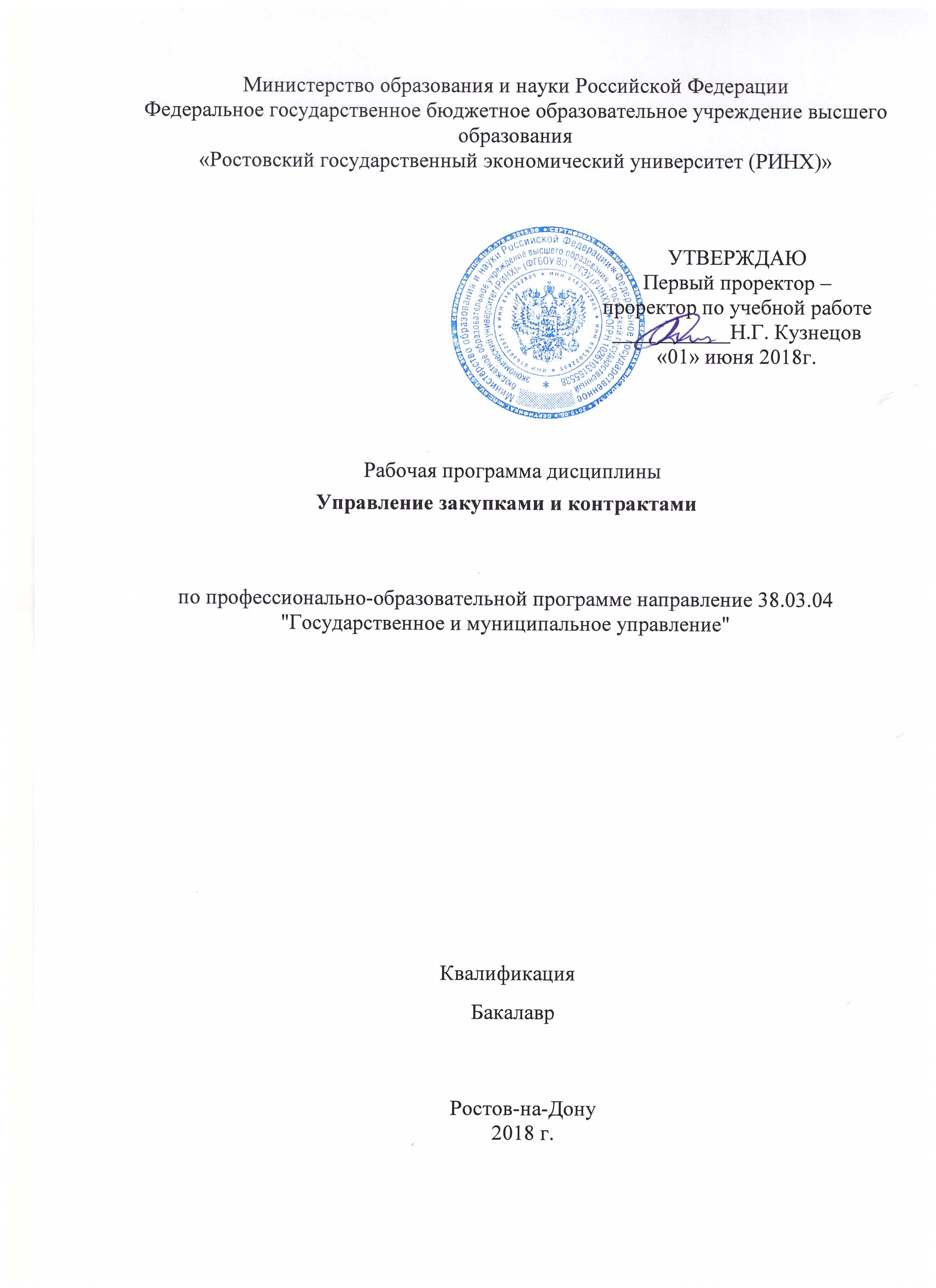 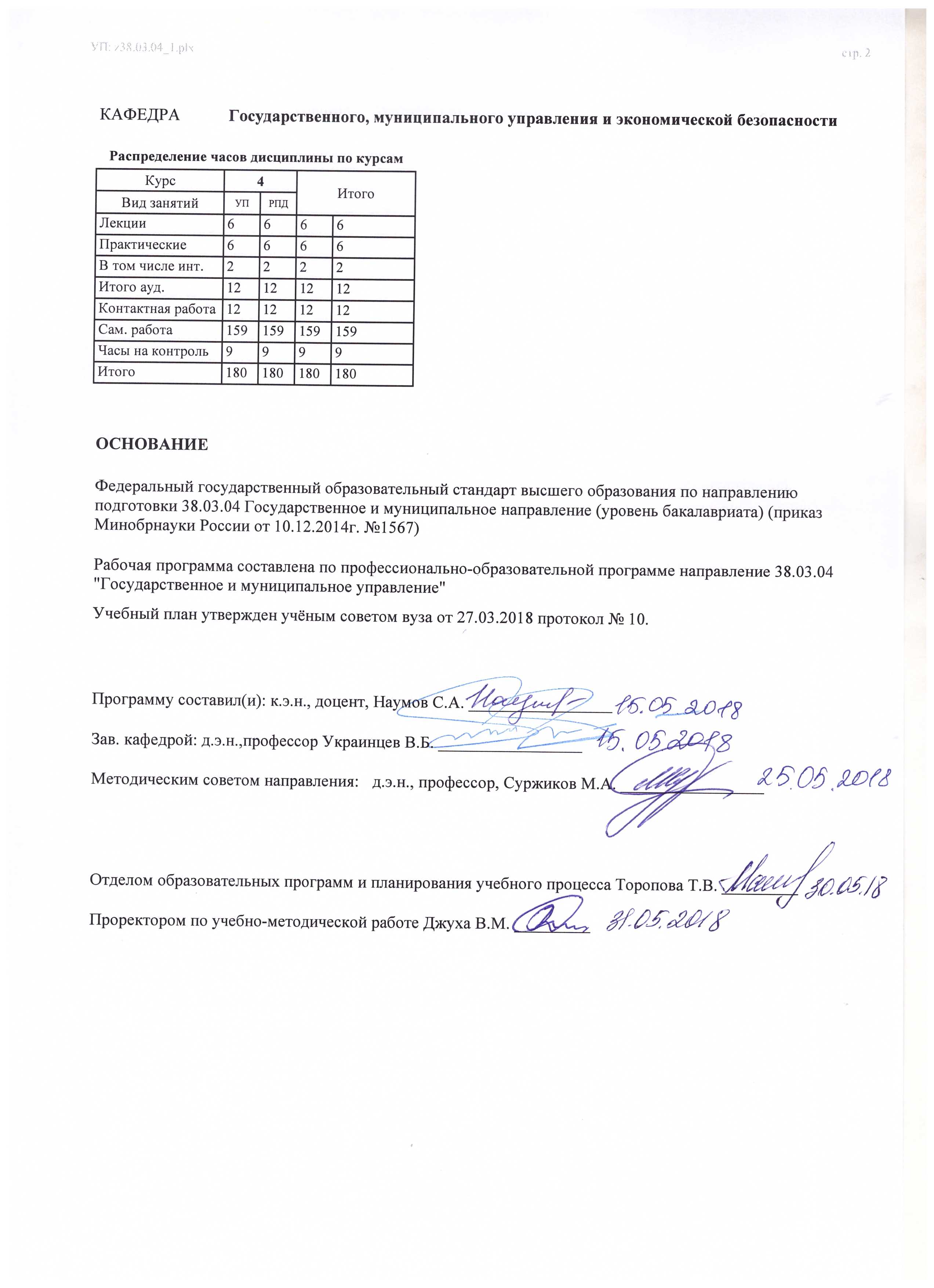 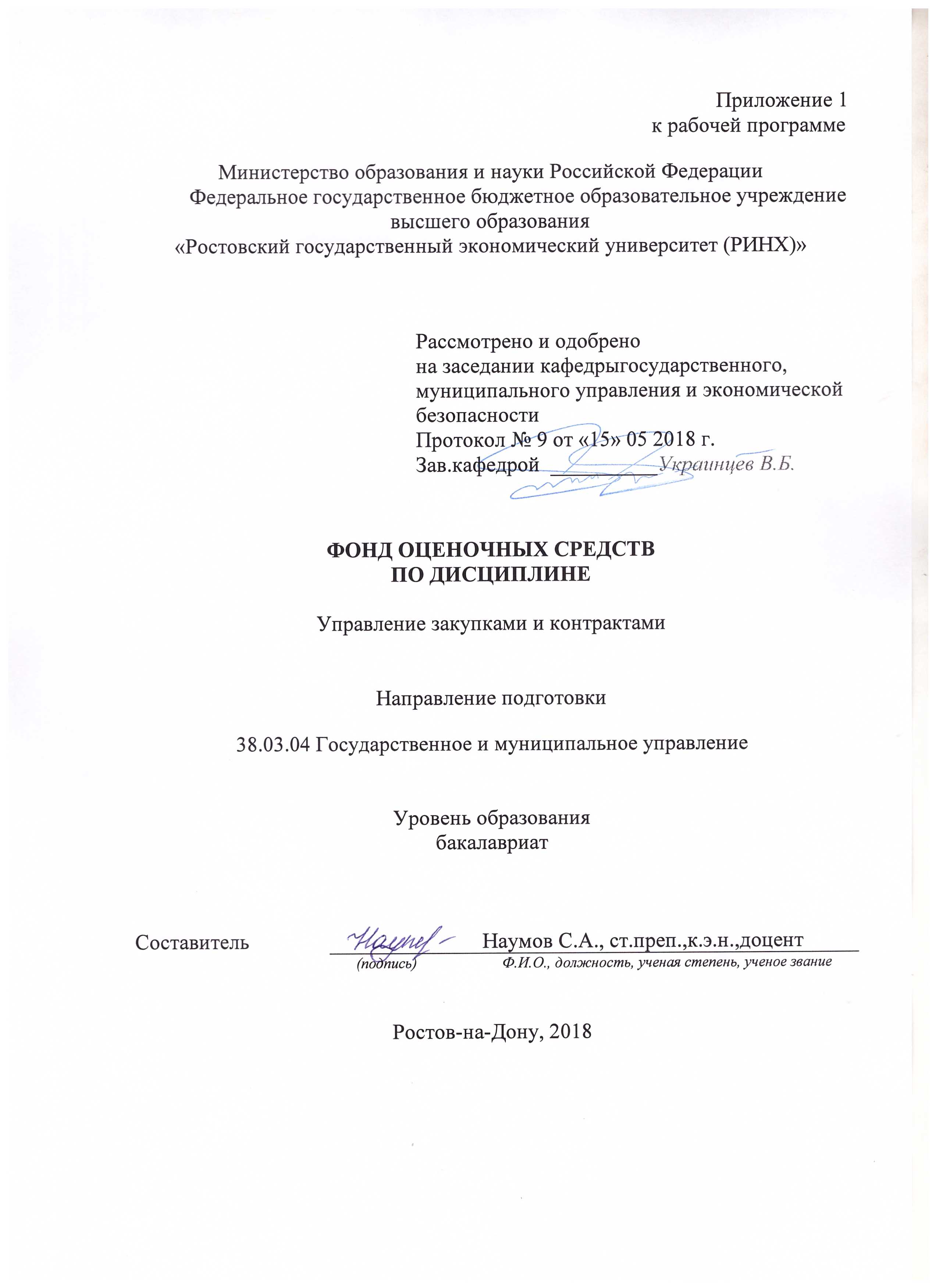 1 Перечень компетенций с указанием этапов их формирования в процессе освоения образовательной программыПеречень компетенций суказанием этапов их формирования представлен в п. 3. «Требования к результатам освоения дисциплины» рабочей программы дисциплины.2 Описание показателей икритериев оценивания компетенций на различных этапах их формирования, описание шкал оценивания2.1 Показатели и критерии оценивания компетенций:  2.2 Шкалы оценивания:   Текущий контроль успеваемости и промежуточная аттестация осуществляется в рамках накопительной балльно-рейтинговой системы в 100-балльной шкале:В приведенной выше таблице указаны максимально возможныебаллы, которые студент может получить по каждому виду учебной работы. Преподаватель выставляет баллы в соответствии с уровнем освоения студентом каждого вида работ.Внимание!Если студента не устраивает балльная оценка,полученнаяпо итогам учета текущей успеваемости, он имеет право отказаться от неёи попробовать повысить балл посредством сдачи зачета как формы промежуточной аттестации.Внимание!Если студент имеет право заниматься по индивидуальному плану обучения, то процедура текущей и промежуточной оценки усвоения им  дисциплины должна быть уточнена иобязательно согласованас преподавателей и деканатом.Рейтинговый регламент устанавливает следующее соотношение между оценками в баллах и их числовыми эквивалентами:3 Типовые контрольные задания или иные материалы, необходимые для оценки знаний, умений, навыков и (или) опыта деятельности, характеризующих этапы формирования компетенций в процессе освоения образовательной программыМинистерство образования и науки Российской ФедерацииФедеральное государственное бюджетное образовательное учреждение высшего образования«Ростовский государственный экономический университет (РИНХ)»Кафедра государственного, муниципального управления и экономической безопасностиВопросы к экзамену
1.	Цели и  задачи Федерального закона от 21.07.2005 № 94-ФЗ «О размещении заказов на поставки товаров, выполнение работ, оказание услуг для государственных и муниципальных нужд.2.	Этапы разработки плана закупок. Определение предмета закупок, его характеристик и объема. Выбор способа размещения заказа.3.	Законодательное регулирование вопросов учета начальной цены контракта при размещении заказа.4.	Правила проведения открытых конкурсных торгов. Состав процедур открытого конкурса.5.	Общие требования к разработке спецификаций и технических заданий.6.	Правила и процедуры проведения аукциона. Особенности проведения закрытого аукциона. Последствия признания аукциона несостоявшимся.7.	Информационное обеспечение закупок для государственных (муниципальных) нужд. 8.	Нормативная правовая база размещения государственных заказов в России. 9.	Структура Федерального закона № 94-ФЗ. 10.	Особенности обеспечения заявок и контрактов в российской практике размещения заказов. 11.	Вопросы планирования закупочной деятельности. План-графики размещения заказов. 12.	Критерии выбора способа закупки продукции заказчиком. 13.	Субъекты закупочных процедур: участники размещения заказов, заказчики, уполномоченные органы, специализированные организации, комиссии по размещению заказов, органы, уполномоченные на осуществление контроля. 14.	Реестр недобросовестных поставщиков и реестр контрактов: назначение и принципы функционирования. 15.	Проблемы обоснования начальной (максимальной) цены контракта. 16.	Привлечение экспертов, экспертных организаций при проведении конкурсов.17.	Аукцион в электронной форме (электронный аукцион).18.	Особенности документооборота при проведении электронного аукциона.19.	Аккредитация участников электронного аукциона на электронной площадке.20.	Проведение запроса котировок.21.	Требования, предъявляемые к проведению запроса котировок.22.	Порядок проведения запроса котировок.23.	Особенности проведения запроса котировок для обеспечения деятельности заказчика на территории иностранного государства.24.	Контроль в сфере закупок.25.	Ведомственный контроль в сфере закупок.26.	Контроль в сфере закупок, осуществляемый заказчиком.27.	Общественный контроль за соблюдением требований законодательства Российской Федерации и иных нормативных правовых актов о контрактной системе в сфере закупок.28.	Обжалование действий (бездействия) заказчика, уполномоченного органа, уполномоченного учреждения, специализированной организации, комиссии по осуществлению закупок, ее членов, должностного лица контрактной службы, контрактного управляющего, оператора электронной площадки.29.	Особенности заключения энергосервисных контрактов.30.	Особенности заключения государственных контрактов на оказание услуг связи для обеспечения обороны страны, безопасности государства, правопорядка с единственным исполнителем.31.	Особенности заключения государственных контрактов при осуществлении закупок товаров, работ, услуг, включаемых в государственный оборонный заказ, и закупок материальных ценностей, поставляемых в государственный материальный резерв.32.	Особенности осуществления закупок в соответствии с решением Правительства Российской Федерации.33.	Особенности планирования и осуществления закупок на территории иностранного государства для обеспечения деятельности заказчиков, осуществляющих деятельность на территории иностранного государства.Критерии оценки:оценка «отлично» выставляется студенту, если он глубоко и прочно усвоил программный материал, исчерпывающе, последовательно, четко и логически стройно его излагает, умеет тесно увязывать теорию с практикой, свободно справляется с задачами, вопросами и другими видами применения знаний, причем не затрудняется с ответом при видоизменении заданий, использует в ответе материал монографической литературы, правильно обосновывает принятое решение, владеет разносторонними навыками и приемами выполнения практических задач.; оценка «хорошо»  он твердо знает материал, грамотно и по существу излагает его, не допуская существенных неточностей в ответе на вопрос, правильно применяет теоретические положения при решении практических вопросов и задач, владеет необходимыми навыками и приемами их выполненияоценка «удовлетворительно», если  он имеет знания только основного материала, но не усвоил его деталей, допускает неточности, недостаточно правильные формулировки, нарушения логической последовательности в изложении программного материала, испытывает затруднения при выполнении практических работ; оценка «неудовлетворительно»,  который не знает значительной части программного материала, допускает существенные ошибки, неуверенно, с большими затруднениями выполняет практические работыСоставитель ________________________ Наумов С.А.                                                                              (подпись)«____»__________________20     г. Министерство образования и науки Российской ФедерацииФедеральное государственное бюджетное образовательное учреждение высшего образования«Ростовский государственный экономический университет (РИНХ)»Кафедра ГМУиЭБТесты письменные по дисциплине  Управление закупками и контрактами Социальное управление — это:процесс воздействия на  коллективы людей для достижения поставленных целейсфера деятельности людей или определенный вид человеческой деятельностиоба ответа верныоба ответа не верныОрганы исполнительной власти государственного и муниципального управления по характеру деятельности являются:исполнительно-распорядительнымиисполнительнымираспорядительнымизаконодательнымиУровнем  государственного  управления с точки зрения науки  государствоведения НЕ является:управление делами общества, которое осуществляется посредством социального управления. Субъект последнего – политическая система общества, включающая государство, политические и общественные организации, объединения граждануправление делами государства, которое включает: непосредственно осуществление государственной власти (субъект – законодательные органы государственной власти);  государственное управление (субъект – исполнительные органы государственной власти); правосудие  и прокурорский надзор (субъекты – органы суда и прокуратуры)непосредственно государственное управление, понимаемое как деятельность государственных органов исполнительной власти – органов  государственного управлениямуниципальное управление (как общественное явление) как осуществляемое в рамках закона воздействие специально уполномоченных лиц на процессы местного самоуправления с целью решения проблем населения муниципального образованияГосударственное или муниципальное управление это (наиболее полное определение):практическое, организующее и регулирующее воздействие государства на общественную жизнедеятельность людей в целях ее упорядочения, сохранения или преобразования, опирающееся на властную силудеятельность государственного или муниципального исполнительно-распорядительного органа по воздействию на объект управления для его перевода в состояние, необходимое для достижения цели соответствующего территориального образования, посредством принятия правовых актов, организации и контроля исполнения этих актов и актов органов законодательной (представительной) властидеятельность всего государственного аппарата по регулированию общественных отношений, по управлению как общественными, так и собственными деламицеленаправленное, организующее воздействие на коллективы людей  для обеспечения материальных и духовных условий их жизнедеятельностиПредметом науки социальногоуправленияявляется:осуществляемое в рамках закона воздействие специально уполномоченных лиц на определенные их компетенцией сферы деятельности государства с целью проведения государственной политикиконституционно закрепленная сфера общественных отношений, правовое регулирование которой осуществляют соответствующие органы государственной власти федерации и ее субъектовисследование управленческой деятельности в единстве с управленческими отношениями, складывающимися в процессе создания, функционирования и совершенствования социального управленияорганы государственного и муниципального управленияГосударственное управление (как общественное явление):осуществляемое в рамках закона воздействие специально уполномоченных лиц на определенные их компетенцией сферы деятельности государства с целью проведения государственной политикивоздействие на субъективные факторы поведения человека через его сознание, проявляющееся в виде социальных стремлений и становящихся идеальной силойцеленаправленное воздействие субъекта на объект для достижения результатацеленаправленное, организующее воздействие на коллективы людей  для обеспечения материальных и духовных условий их жизнедеятельностиМуниципальное управление(как общественное явление):практическое, организующее и регулирующее воздействие государства на общественную жизнедеятельность людей в целях ее упорядочения, сохранения или преобразования, опирающееся на властную силуосуществляемое в рамках закона воздействие специально уполномоченных лиц на процессы местного самоуправления с целью решения проблем населения муниципального образованияпроцесс воздействия на  коллективы людей для достижения поставленных целейвсе ответы верныЧто НЕ  является одной из общих функций государственного и муниципального управления:создание условий, обеспечивающих производство и воспроизводство непосредственной жизни, а также достойной жизни и свободное развитие человекапрогнозирование, программирование и планирование социально-экономического развития территориального образования и контроль выполнения планов и программорганизация деятельности органа государственного и муниципального управленияконтроль цен и тарифов учет записи актов гражданского состояниярегулирование функционирования хозяйства территориального образованияОсновным методом государственного и муниципального управления как управленческого процесса является:диалектика диспозитивныйимперативныйсравнениеПод термином «функция государственного или муниципального управления» понимается:регулирование системы экономических отношений через воздействие на отношение собственности и распределение издание на основании и во исполнение Конституции РФ, федеральных конституционных законов, федеральных законов обязательных для исполнения органами государственной власти, органами местного самоуправления,   их  должностными   лицами,   юридическими лицами и гражданами правил поведения, распространяющихся на неопределенный круг лицвоздействие на субъективные факторы поведения человека через его сознание, проявляющееся в виде социальных стремлений и становящихся идеальной силой. комплекс однородных работ либо по осуществлению управления соответствующим территориальным образованием в целом (общая функция) или отдельной отраслью хозяйства (частная функция), либо по обеспечению деятельности органа управления (вспомогательная функция)Компетенция органа государственной власти это:конституционное закрепление сфер общественных отношений за органами государственной власти РФ и органами государственной власти ее субъектов.функции(направления, сферы деятельности) и конкретные властные полномочия (права и обязанности), закрепленные нормативными правовыми актами за  этим органомконституционно закрепленная сфера общественных отношений, правовое регулирование которой осуществляют соответствующие органы государственной власти федерации и ее субъектов.все ответы верныГлавная функция парламента России:представление многонационального народа России с учетом федеративного устройства государства и  законодательная деятельность на федеральном уровнесоздание условий, обеспечивающих производство и воспроизводство непосредственной жизни, а также достойной жизни и свободное развитие человекаконституционное разграничение предметов ведения, полномочий и ответственности между уровнями властей по вертикалиутверждение бюджетаКакой из  видов федеральных органов исполнительной власти в России в настоящее время отсутствует:федеральные министерства государственные комитетыфедеральные службы)федеральные агентстваФедеральное министерство НЕ  осуществляет  функции:повыработке государственной политики;по нормативно-правовому регулированию в определенной сфере государственного управления.по контролю и надзору в установленной сфере деятельностипо координации и контролю деятельности находящихся в его ведении федеральных служб и федеральных агентствпо  координации деятельности государственных внебюджетных фондов.Федеративным является государство, имеющее:два уровня управления одной и той же территорией и одним и тем же населением, где каждому из названных уровней управления гарантирована автономия, по меньшей мере, в одной сфере деятельностидва уровня управления одной и той же территорией и одним и тем же населением, где каждому из названных уровней управления гарантирована автономия в половине  сфер деятельноститри  уровня управления одной и той же территорией и одним и тем же населением, где каждому из названных уровней управления гарантирована автономия, по меньшей мере, в одной сфере деятельностивсе ответы не верныКонституционное разграничение предметов ведения, полномочий и ответственности между уровнями властей по вертикали НЕ осуществляется на основании:Конституции РФФедеративного договораУказа Президента РФ договоров между РФ и отдельными субъектамиКто является автором концепции разделения властей?ВольтерШ. МонтескьеДж. ЛоккГ. ГегельКакой принцип предполагает приоритет федерального права над региональным?комплементарностисубсидиарностигомогенностидемократизмаГосударство – это:строение, внутреннее устройство власти, его органов и механизмов по всей вертикали сверху донизусоциально-политическая организация общества, обладающая публичной властью, имеющая собственную структуру управления и функции, которые связанны с реализацией властных полномочий и взаимодействием на различные сферы и области человеческой деятельностисистема методов, приемов и средств, с помощью которых осуществляется государственная властьКакой уровень власти не является публичным?федеральный региональныймуниципальныйтерриториальныйКакая должностная единица не является источником публичной власти?Председатель ПравительстваГубернаторМэр городапредседатель комитета территориального общественного самоуправления2.Система государственного управления определяется:формой государственно-территориального устройства государстваполитико-административным устройством государстваформой политической и территориальной организации государства3.Государственный Совет РФ образован:19932001199920004.Институт Полномочных Представителей Президента РФ в федеральных округах образован:1995199920002002На выборах Президента РФ используется избирательная система:мажоритарнаяпропорциональнаясмешаннаякомбинированнаяНа выборах депутатов Государственной Думы используется избирательная система:мажоритарнаяпропорциональнаясмешаннаякомбинированнаяСудебную систему РФ составляют:совокупность судов, судебных учреждений и должностных лицКонституционный Суд РФ, Верховный Суд РФ, Высший Арбитражный Суд РФсуды общей юрисдикции, система арбитражных судов и прокуратурасуды субъектов РФ, военные суды РФ, арбитражные суды субъектов РФКонституционный Суд РФ, суды общей юрисдикции, арбитражные судыКто возглавляет исполнительную власть в Российской Федерации:Президент РФПредседатель Правительства РФ Председатель Государственной Думы Федерального Собрания РФ Председатель Совета Федерации Федерального Собрания РФЧто не входит в полномочия Совета Федерации РФ:назначение выборов Президента РФ отрешение Президента РФ от должности назначение на должность судей Конституционного Суда РФ, Высшего Арбитражного Суда РФназначение на должность и освобождение от должности председателя Центрального Банка РФЧто не входит в полномочия Государственной Думы РФ:назначение на должность и освобождение от должности председателя Счетной палаты и половины состава ее аудиторовутверждение изменения границ между субъектами РФназначение на должность и освобождение от должности Уполномоченного по правам человекаобъявление амнистии1.Кому подчиняется Счетная палата Российской Федерации:Государственной ДумеПрезиденту РФПравительству РФПрокуратуре РФКакой орган государственной власти непосредственно участвует в утверждении Генерального прокурора РФ:Совет ФедерацииГосударственная ДумаСовет БезопасностиВерховный СудГосударственный СоветПрокуратураКакую ветвь власти представляет Президент РФ:законодательнуюисполнительнуюсудебнуюни одну из нихПрезидент, какой страны обладает правом роспуска нижней палаты парламента:РоссииСШАФранцииГерманииИталииНазначение выборов Президента РФ осуществляется:Председателем Правительства РФПредседателем Центральной избирательной комиссии РФСоветом ФедерацииГосударственной Думой Институт Президента в России был введен:в 1989 г.1990 г.1991 г.   1993 г. Республика в составе РФ имеет право на:свое законодательствосвой уставсобственные органы властивсе ответы верныСовет по правам человека и вопросам гражданского общества при Президенте РФ образован для:решения вопросов помилованиярассмотрения фактов нарушений прав и свобод человекарешения вопросов амнистиирассмотрения обращений и жалоб граждан, поступающих на имя Президента РФК органам государственной власти особой компетенции относятся:Уполномоченный по правам человека в РФФедеральная Служба БезопасностиФедеральная налоговая службаРоссийское космическое агентствоСовет Безопасности РФКритерии оценивания:- 84-100 баллов (оценка «отлично») - изложенный материал фактически верен, наличие глубоких исчерпывающих знаний в объеме пройденной программы дисциплины в соответствии с поставленными программой курса целями и задачами обучения; правильные, уверенные действия по применению полученных знаний на практике, грамотное и логически стройное изложение материала при ответе, усвоение основной и знакомство с дополнительной литературой;- 67-83 баллов (оценка «хорошо») - наличие твердых и достаточно полных знаний в объеме пройденной программы дисциплины в соответствии с целями обучения, правильные действия по применению знаний на практике, четкое изложение материала, допускаются отдельные логические и стилистические погрешности, обучающийся  усвоил основную литературу, рекомендованную в рабочей программе дисциплины;- 50-66 баллов (оценка удовлетворительно) - наличие твердых знаний в объеме пройденного курса в соответствии с целями обучения, изложение ответов с отдельными ошибками, уверенно исправленными после дополнительных вопросов; правильные в целом действия по применению знаний на практике;- 0-49 баллов (оценка неудовлетворительно) - ответы не связаны с вопросами, наличие грубых ошибок в ответе, непонимание сущности излагаемого вопроса, неумение применять знания на практике, неуверенность и неточность ответов на дополнительные и наводящие вопросы».Составитель ________________________ Наумов С.А.                                                                              (подпись)«____»__________________20     г. Министерство образования и науки Российской ФедерацииФедеральное государственное бюджетное образовательное учреждение высшего образования«Ростовский государственный экономический университет (РИНХ)»Кафедра ____ГМУиЭБ____________________(наименование кафедры)Темы докладовпо дисциплине Управление закупками и контрактами(наименование дисциплины)1. Модель принципала-агента применительно к сфере закупок продукции для государственных и муниципальных нужд. 2. Эволюция системы государственных закупок в постсоветской России. 3. Международные принципы государственных закупок. 4. Дискриминация на рынках государственных закупок стран мира: приоритет политики или экономики. 5. Национальный режим и предоставление преференций в российском законодательстве о размещении заказов. 6. Предотвращение коррупции в сфере размещения заказов. 7. Информационное обеспечение закупок для государственных (муниципальных) нужд. 8. Нормативная правовая база размещения государственных заказов в России. 9. Структура Федерального закона № 94-ФЗ. 10. Особенности обеспечения заявок и контрактов в российской практике размещения заказов. 11. Вопросы планирования закупочной деятельности. План-графики размещения заказов. 12. Критерии выбора способа закупки продукции заказчиком. 13. Субъекты закупочных процедур: участники размещения заказов, заказчики, уполномоченные органы, специализированные организации, комиссии по размещению заказов, органы, уполномоченные на осуществление контроля. 14. Реестр недобросовестных поставщиков и реестр контрактов: назначение и принципы функционирования. 15. Проблемы обоснования начальной (максимальной) цены контракта. 16. Организация и проведение открытого конкурса. 17. Подача и рассмотрение заявок на участие в открытом конкурсе. 18. Порядок оценки заявок на участие в конкурсе. 19. Правила проведения открытого аукциона в электронной форме. 20. Подача заявок на участие в открытом аукционе в электронной форме.Критерии оценивания:- 84-100 баллов (оценка «отлично») - изложенный материал фактически верен, наличие глубоких исчерпывающих знаний в объеме пройденной программы дисциплины в соответствии с поставленными программой курса целями и задачами обучения; правильные, уверенные действия по применению полученных знаний на практике, грамотное и логически стройное изложение материала при ответе, усвоение основной и знакомство с дополнительной литературой;- 67-83 баллов (оценка «хорошо») - наличие твердых и достаточно полных знаний в объеме пройденной программы дисциплины в соответствии с целями обучения, правильные действия по применению знаний на практике, четкое изложение материала, допускаются отдельные логические и стилистические погрешности, обучающийся  усвоил основную литературу, рекомендованную в рабочей программе дисциплины;- 50-66 баллов (оценка удовлетворительно) - наличие твердых знаний в объеме пройденного курса в соответствии с целями обучения, изложение ответов с отдельными ошибками, уверенно исправленными после дополнительных вопросов; правильные в целом действия по применению знаний на практике;- 0-49 баллов (оценка неудовлетворительно) - ответы не связаны с вопросами, наличие грубых ошибок в ответе, непонимание сущности излагаемого вопроса, неумение применять знания на практике, неуверенность и неточность ответов на дополнительные и наводящие вопросы».Составитель ________________________ Наумов С.А.                                                                              (подпись)«____»__________________20     г. 4 Методические материалы, определяющие процедуры оценивания знаний, умений, навыков и (или) опыта деятельности, характеризующих этапы формирования компетенцийПроцедуры оценивания включают в себя текущий контроль и промежуточную аттестацию.Текущий контрольуспеваемости проводится с использованием оценочных средств, представленных в п. 3 данного приложения.Результаты текущего контроля доводятся до сведения студентов до промежуточной аттестации.	Промежуточная аттестация проводится в форме зачетаЗачет проводится по окончании теоретического обучения до начала экзаменационной сессииКоличество вопросов в  задании – 3.  Проверка ответов и объявление результатов производится в день экзамена.  Результаты аттестации заносятся в экзаменационную ведомость и зачетную книжку студента. Студенты, не прошедшие промежуточную аттестацию по графику сессии, должны ликвидировать задолженность в установленном порядке. 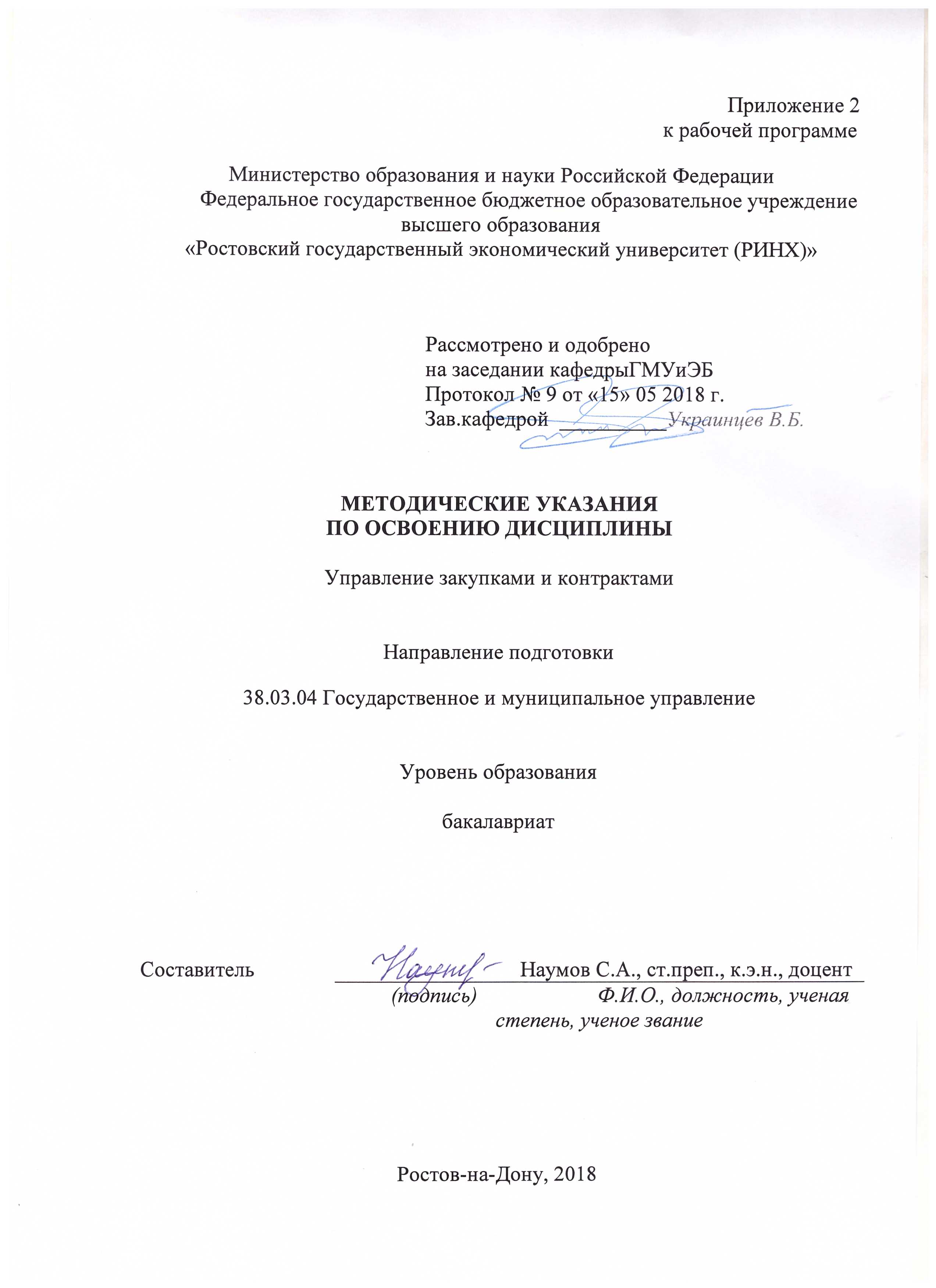 Методические указания по освоению дисциплины «Управление закупками и контрактами» адресованы студентам  всех форм обучения.  Учебным планом по направленияподготовки 38.03.04"государственное и муниципальное управление "предусмотрены следующие виды занятий:- лекции;- практические занятия;В ходе лекционных занятий рассматриваются теоретико-методологические основы инвестирования, оценка экономической эффективности инвестиционных проектов, рисков инвестиционных проектов, инвестиции в финансовые активы, даются рекомендации для самостоятельной работы и подготовке к практическим занятиям. В ходе практических занятий углубляются и закрепляются знания студентов  по ряду рассмотренных  на  лекциях  вопросов,  развиваются навыки расчёта и оценки эффективности инвестиционных проектов; использования методик дисконтирования и наращивания денежных потоков; использования механизмов и принципов выбора наиболее привлекательных инвестиционных проектов в зависимости от целей организации.При подготовке к практическим занятиям каждый студент должен:  – изучить рекомендованную учебную литературу;  – изучить конспекты лекций;  – подготовить ответы на все вопросы по изучаемой теме;  –письменно решить домашнее задание, рекомендованные преподавателем при изучении каждой темы.    По согласованию с преподавателем студент может  подготовить доклад или презентацию по теме занятия. В процессе подготовки к практическим занятиям студенты  могут  воспользоваться  консультациями преподавателя.  Вопросы, не рассмотренные  на лекциях и практических занятиях, должны быть изучены студентами в ходе самостоятельной  работы. Контроль  самостоятельной  работы  студентов  над  учебной  программой курса  осуществляется  в  ходе   занятий методом  устного опроса  или  посредством  тестирования.  В  ходе  самостоятельной  работы  каждый  студент  обязан  прочитать  основную  и  по  возможности  дополнительную  литературу  по  изучаемой  теме,  дополнить  конспекты лекций  недостающим  материалом,  выписками  из  рекомендованных первоисточников.  Выделить  непонятные  термины,  найти  их  значение  в энциклопедических словарях.  Студент  должен  готовиться  к  предстоящему  практическому занятию  по  всем,  обозначенным  в  рабочей программе дисциплины вопросам.  При  реализации  различных  видов  учебной  работы  используются разнообразные (в т.ч. интерактивные) методы обучения, в частности:   - интерактивная доска для подготовки и проведения лекционных и семинарских занятий;  -  размещение  материалов  курса  в системе дистанционного обучения http://elearning.rsue.ru/Для подготовки к занятиям, текущему контролю и промежуточной аттестации  студенты  могут  воспользоваться электронной библиотекой ВУЗа http://library.rsue.ru/. Также обучающиеся могут  взять  на  дом необходимую  литературу  на  абонементе вузовской библиотеки или воспользоваться читальными залами вуза.  УП: z38.03.04_1.plxУП: z38.03.04_1.plxУП: z38.03.04_1.plxУП: z38.03.04_1.plxУП: z38.03.04_1.plxУП: z38.03.04_1.plxУП: z38.03.04_1.plxУП: z38.03.04_1.plxУП: z38.03.04_1.plxстр. 2стр. 2УП: z38.03.04_1.plxУП: z38.03.04_1.plxУП: z38.03.04_1.plxстр. 3стр. 3Визирование РПД для исполнения в очередном учебном годуВизирование РПД для исполнения в очередном учебном годуОтдел образовательных программ и планирования учебного процесса Торопова Т.В. __________Рабочая программа пересмотрена, обсуждена и одобрена для исполнения в 2019-2020 учебном году на заседании кафедры Государственного, муниципального управления и экономической безопасностиЗав. кафедрой д.э.н.,профессор Украинцев В.Б. _________________Программу составил(и):  к.э.н., доцент, Наумов С.А. _________________Отдел образовательных программ и планирования учебного процесса Торопова Т.В. __________Рабочая программа пересмотрена, обсуждена и одобрена для исполнения в 2019-2020 учебном году на заседании кафедры Государственного, муниципального управления и экономической безопасностиЗав. кафедрой д.э.н.,профессор Украинцев В.Б. _________________Программу составил(и):  к.э.н., доцент, Наумов С.А. _________________Отдел образовательных программ и планирования учебного процесса Торопова Т.В. __________Рабочая программа пересмотрена, обсуждена и одобрена для исполнения в 2019-2020 учебном году на заседании кафедры Государственного, муниципального управления и экономической безопасностиЗав. кафедрой д.э.н.,профессор Украинцев В.Б. _________________Программу составил(и):  к.э.н., доцент, Наумов С.А. _________________Отдел образовательных программ и планирования учебного процесса Торопова Т.В. __________Рабочая программа пересмотрена, обсуждена и одобрена для исполнения в 2019-2020 учебном году на заседании кафедры Государственного, муниципального управления и экономической безопасностиЗав. кафедрой д.э.н.,профессор Украинцев В.Б. _________________Программу составил(и):  к.э.н., доцент, Наумов С.А. _________________Отдел образовательных программ и планирования учебного процесса Торопова Т.В. __________Рабочая программа пересмотрена, обсуждена и одобрена для исполнения в 2019-2020 учебном году на заседании кафедры Государственного, муниципального управления и экономической безопасностиЗав. кафедрой д.э.н.,профессор Украинцев В.Б. _________________Программу составил(и):  к.э.н., доцент, Наумов С.А. _________________Визирование РПД для исполнения в очередном учебном годуВизирование РПД для исполнения в очередном учебном годуОтдел образовательных программ и планирования учебного процесса Торопова Т.В. __________Рабочая программа пересмотрена, обсуждена и одобрена для исполнения в 2020-2021 учебном году на заседании кафедры Государственного, муниципального управления и экономической безопасностиЗав. кафедрой д.э.н.,профессор Украинцев В.Б. _________________Программу составил(и):  к.э.н., доцент, Наумов С.А. _________________Отдел образовательных программ и планирования учебного процесса Торопова Т.В. __________Рабочая программа пересмотрена, обсуждена и одобрена для исполнения в 2020-2021 учебном году на заседании кафедры Государственного, муниципального управления и экономической безопасностиЗав. кафедрой д.э.н.,профессор Украинцев В.Б. _________________Программу составил(и):  к.э.н., доцент, Наумов С.А. _________________Отдел образовательных программ и планирования учебного процесса Торопова Т.В. __________Рабочая программа пересмотрена, обсуждена и одобрена для исполнения в 2020-2021 учебном году на заседании кафедры Государственного, муниципального управления и экономической безопасностиЗав. кафедрой д.э.н.,профессор Украинцев В.Б. _________________Программу составил(и):  к.э.н., доцент, Наумов С.А. _________________Отдел образовательных программ и планирования учебного процесса Торопова Т.В. __________Рабочая программа пересмотрена, обсуждена и одобрена для исполнения в 2020-2021 учебном году на заседании кафедры Государственного, муниципального управления и экономической безопасностиЗав. кафедрой д.э.н.,профессор Украинцев В.Б. _________________Программу составил(и):  к.э.н., доцент, Наумов С.А. _________________Отдел образовательных программ и планирования учебного процесса Торопова Т.В. __________Рабочая программа пересмотрена, обсуждена и одобрена для исполнения в 2020-2021 учебном году на заседании кафедры Государственного, муниципального управления и экономической безопасностиЗав. кафедрой д.э.н.,профессор Украинцев В.Б. _________________Программу составил(и):  к.э.н., доцент, Наумов С.А. _________________Визирование РПД для исполнения в очередном учебном годуВизирование РПД для исполнения в очередном учебном годуОтдел образовательных программ и планирования учебного процесса Торопова Т.В. __________Рабочая программа пересмотрена, обсуждена и одобрена для исполнения в 2021-2022 учебном году на заседании кафедры Государственного, муниципального управления и экономической безопасностиЗав. кафедрой: д.э.н.,профессор Украинцев В.Б. _________________Программу составил(и):  к.э.н., доцент, Наумов С.А. _________________Отдел образовательных программ и планирования учебного процесса Торопова Т.В. __________Рабочая программа пересмотрена, обсуждена и одобрена для исполнения в 2021-2022 учебном году на заседании кафедры Государственного, муниципального управления и экономической безопасностиЗав. кафедрой: д.э.н.,профессор Украинцев В.Б. _________________Программу составил(и):  к.э.н., доцент, Наумов С.А. _________________Отдел образовательных программ и планирования учебного процесса Торопова Т.В. __________Рабочая программа пересмотрена, обсуждена и одобрена для исполнения в 2021-2022 учебном году на заседании кафедры Государственного, муниципального управления и экономической безопасностиЗав. кафедрой: д.э.н.,профессор Украинцев В.Б. _________________Программу составил(и):  к.э.н., доцент, Наумов С.А. _________________Отдел образовательных программ и планирования учебного процесса Торопова Т.В. __________Рабочая программа пересмотрена, обсуждена и одобрена для исполнения в 2021-2022 учебном году на заседании кафедры Государственного, муниципального управления и экономической безопасностиЗав. кафедрой: д.э.н.,профессор Украинцев В.Б. _________________Программу составил(и):  к.э.н., доцент, Наумов С.А. _________________Отдел образовательных программ и планирования учебного процесса Торопова Т.В. __________Рабочая программа пересмотрена, обсуждена и одобрена для исполнения в 2021-2022 учебном году на заседании кафедры Государственного, муниципального управления и экономической безопасностиЗав. кафедрой: д.э.н.,профессор Украинцев В.Б. _________________Программу составил(и):  к.э.н., доцент, Наумов С.А. _________________Визирование РПД для исполнения в очередном учебном годуВизирование РПД для исполнения в очередном учебном годуОтдел образовательных программ и планирования учебного процесса Торопова Т.В. __________Рабочая программа пересмотрена, обсуждена и одобрена для исполнения в 2022-2023 учебном году на заседании кафедры Государственного, муниципального управления и экономической безопасностиЗав. кафедрой: д.э.н.,профессор Украинцев В.Б. _________________Программу составил(и):  к.э.н., доцент, Наумов С.А. _________________Отдел образовательных программ и планирования учебного процесса Торопова Т.В. __________Рабочая программа пересмотрена, обсуждена и одобрена для исполнения в 2022-2023 учебном году на заседании кафедры Государственного, муниципального управления и экономической безопасностиЗав. кафедрой: д.э.н.,профессор Украинцев В.Б. _________________Программу составил(и):  к.э.н., доцент, Наумов С.А. _________________Отдел образовательных программ и планирования учебного процесса Торопова Т.В. __________Рабочая программа пересмотрена, обсуждена и одобрена для исполнения в 2022-2023 учебном году на заседании кафедры Государственного, муниципального управления и экономической безопасностиЗав. кафедрой: д.э.н.,профессор Украинцев В.Б. _________________Программу составил(и):  к.э.н., доцент, Наумов С.А. _________________Отдел образовательных программ и планирования учебного процесса Торопова Т.В. __________Рабочая программа пересмотрена, обсуждена и одобрена для исполнения в 2022-2023 учебном году на заседании кафедры Государственного, муниципального управления и экономической безопасностиЗав. кафедрой: д.э.н.,профессор Украинцев В.Б. _________________Программу составил(и):  к.э.н., доцент, Наумов С.А. _________________Отдел образовательных программ и планирования учебного процесса Торопова Т.В. __________Рабочая программа пересмотрена, обсуждена и одобрена для исполнения в 2022-2023 учебном году на заседании кафедры Государственного, муниципального управления и экономической безопасностиЗав. кафедрой: д.э.н.,профессор Украинцев В.Б. _________________Программу составил(и):  к.э.н., доцент, Наумов С.А. _________________УП: z38.03.04_1.plxУП: z38.03.04_1.plxУП: z38.03.04_1.plxУП: z38.03.04_1.plxУП: z38.03.04_1.plxстр. 41. ЦЕЛИ ОСВОЕНИЯ ДИСЦИПЛИНЫ1. ЦЕЛИ ОСВОЕНИЯ ДИСЦИПЛИНЫ1. ЦЕЛИ ОСВОЕНИЯ ДИСЦИПЛИНЫ1. ЦЕЛИ ОСВОЕНИЯ ДИСЦИПЛИНЫ1. ЦЕЛИ ОСВОЕНИЯ ДИСЦИПЛИНЫ1. ЦЕЛИ ОСВОЕНИЯ ДИСЦИПЛИНЫ1. ЦЕЛИ ОСВОЕНИЯ ДИСЦИПЛИНЫ1. ЦЕЛИ ОСВОЕНИЯ ДИСЦИПЛИНЫ1. ЦЕЛИ ОСВОЕНИЯ ДИСЦИПЛИНЫ1. ЦЕЛИ ОСВОЕНИЯ ДИСЦИПЛИНЫ1. ЦЕЛИ ОСВОЕНИЯ ДИСЦИПЛИНЫ1. ЦЕЛИ ОСВОЕНИЯ ДИСЦИПЛИНЫ1.1Цели освоения дисциплины: формирование у будущих  специалистов  управления современных знаний и навыков в сфере закупок, позволяющих эффективно управлять системой размещения государственных и муниципальных заказов, удовлетворять потребности государства и муниципальных образований, государственных и муниципальных заказчиков в товарах, работах и услугах.Цели освоения дисциплины: формирование у будущих  специалистов  управления современных знаний и навыков в сфере закупок, позволяющих эффективно управлять системой размещения государственных и муниципальных заказов, удовлетворять потребности государства и муниципальных образований, государственных и муниципальных заказчиков в товарах, работах и услугах.Цели освоения дисциплины: формирование у будущих  специалистов  управления современных знаний и навыков в сфере закупок, позволяющих эффективно управлять системой размещения государственных и муниципальных заказов, удовлетворять потребности государства и муниципальных образований, государственных и муниципальных заказчиков в товарах, работах и услугах.Цели освоения дисциплины: формирование у будущих  специалистов  управления современных знаний и навыков в сфере закупок, позволяющих эффективно управлять системой размещения государственных и муниципальных заказов, удовлетворять потребности государства и муниципальных образований, государственных и муниципальных заказчиков в товарах, работах и услугах.Цели освоения дисциплины: формирование у будущих  специалистов  управления современных знаний и навыков в сфере закупок, позволяющих эффективно управлять системой размещения государственных и муниципальных заказов, удовлетворять потребности государства и муниципальных образований, государственных и муниципальных заказчиков в товарах, работах и услугах.Цели освоения дисциплины: формирование у будущих  специалистов  управления современных знаний и навыков в сфере закупок, позволяющих эффективно управлять системой размещения государственных и муниципальных заказов, удовлетворять потребности государства и муниципальных образований, государственных и муниципальных заказчиков в товарах, работах и услугах.Цели освоения дисциплины: формирование у будущих  специалистов  управления современных знаний и навыков в сфере закупок, позволяющих эффективно управлять системой размещения государственных и муниципальных заказов, удовлетворять потребности государства и муниципальных образований, государственных и муниципальных заказчиков в товарах, работах и услугах.Цели освоения дисциплины: формирование у будущих  специалистов  управления современных знаний и навыков в сфере закупок, позволяющих эффективно управлять системой размещения государственных и муниципальных заказов, удовлетворять потребности государства и муниципальных образований, государственных и муниципальных заказчиков в товарах, работах и услугах.Цели освоения дисциплины: формирование у будущих  специалистов  управления современных знаний и навыков в сфере закупок, позволяющих эффективно управлять системой размещения государственных и муниципальных заказов, удовлетворять потребности государства и муниципальных образований, государственных и муниципальных заказчиков в товарах, работах и услугах.Цели освоения дисциплины: формирование у будущих  специалистов  управления современных знаний и навыков в сфере закупок, позволяющих эффективно управлять системой размещения государственных и муниципальных заказов, удовлетворять потребности государства и муниципальных образований, государственных и муниципальных заказчиков в товарах, работах и услугах.Цели освоения дисциплины: формирование у будущих  специалистов  управления современных знаний и навыков в сфере закупок, позволяющих эффективно управлять системой размещения государственных и муниципальных заказов, удовлетворять потребности государства и муниципальных образований, государственных и муниципальных заказчиков в товарах, работах и услугах.1.2Задачи: изложение основных положений законодательства Российской Федерации в области размещения государственных и муниципальных заказов; обучение способам размещения государственных и муниципальных заказов;обучение процедурам различных способов размещения государственных и муниципальных заказов, их содержанию;приобретение навыков работы с различными информационными источниками, публичного выступления, делового общения и коммуникаций;характеристика специфики размещения государственных и муниципальных заказов.Задачи: изложение основных положений законодательства Российской Федерации в области размещения государственных и муниципальных заказов; обучение способам размещения государственных и муниципальных заказов;обучение процедурам различных способов размещения государственных и муниципальных заказов, их содержанию;приобретение навыков работы с различными информационными источниками, публичного выступления, делового общения и коммуникаций;характеристика специфики размещения государственных и муниципальных заказов.Задачи: изложение основных положений законодательства Российской Федерации в области размещения государственных и муниципальных заказов; обучение способам размещения государственных и муниципальных заказов;обучение процедурам различных способов размещения государственных и муниципальных заказов, их содержанию;приобретение навыков работы с различными информационными источниками, публичного выступления, делового общения и коммуникаций;характеристика специфики размещения государственных и муниципальных заказов.Задачи: изложение основных положений законодательства Российской Федерации в области размещения государственных и муниципальных заказов; обучение способам размещения государственных и муниципальных заказов;обучение процедурам различных способов размещения государственных и муниципальных заказов, их содержанию;приобретение навыков работы с различными информационными источниками, публичного выступления, делового общения и коммуникаций;характеристика специфики размещения государственных и муниципальных заказов.Задачи: изложение основных положений законодательства Российской Федерации в области размещения государственных и муниципальных заказов; обучение способам размещения государственных и муниципальных заказов;обучение процедурам различных способов размещения государственных и муниципальных заказов, их содержанию;приобретение навыков работы с различными информационными источниками, публичного выступления, делового общения и коммуникаций;характеристика специфики размещения государственных и муниципальных заказов.Задачи: изложение основных положений законодательства Российской Федерации в области размещения государственных и муниципальных заказов; обучение способам размещения государственных и муниципальных заказов;обучение процедурам различных способов размещения государственных и муниципальных заказов, их содержанию;приобретение навыков работы с различными информационными источниками, публичного выступления, делового общения и коммуникаций;характеристика специфики размещения государственных и муниципальных заказов.Задачи: изложение основных положений законодательства Российской Федерации в области размещения государственных и муниципальных заказов; обучение способам размещения государственных и муниципальных заказов;обучение процедурам различных способов размещения государственных и муниципальных заказов, их содержанию;приобретение навыков работы с различными информационными источниками, публичного выступления, делового общения и коммуникаций;характеристика специфики размещения государственных и муниципальных заказов.Задачи: изложение основных положений законодательства Российской Федерации в области размещения государственных и муниципальных заказов; обучение способам размещения государственных и муниципальных заказов;обучение процедурам различных способов размещения государственных и муниципальных заказов, их содержанию;приобретение навыков работы с различными информационными источниками, публичного выступления, делового общения и коммуникаций;характеристика специфики размещения государственных и муниципальных заказов.Задачи: изложение основных положений законодательства Российской Федерации в области размещения государственных и муниципальных заказов; обучение способам размещения государственных и муниципальных заказов;обучение процедурам различных способов размещения государственных и муниципальных заказов, их содержанию;приобретение навыков работы с различными информационными источниками, публичного выступления, делового общения и коммуникаций;характеристика специфики размещения государственных и муниципальных заказов.Задачи: изложение основных положений законодательства Российской Федерации в области размещения государственных и муниципальных заказов; обучение способам размещения государственных и муниципальных заказов;обучение процедурам различных способов размещения государственных и муниципальных заказов, их содержанию;приобретение навыков работы с различными информационными источниками, публичного выступления, делового общения и коммуникаций;характеристика специфики размещения государственных и муниципальных заказов.Задачи: изложение основных положений законодательства Российской Федерации в области размещения государственных и муниципальных заказов; обучение способам размещения государственных и муниципальных заказов;обучение процедурам различных способов размещения государственных и муниципальных заказов, их содержанию;приобретение навыков работы с различными информационными источниками, публичного выступления, делового общения и коммуникаций;характеристика специфики размещения государственных и муниципальных заказов.2. МЕСТО ДИСЦИПЛИНЫ В СТРУКТУРЕ ОБРАЗОВАТЕЛЬНОЙ ПРОГРАММЫ2. МЕСТО ДИСЦИПЛИНЫ В СТРУКТУРЕ ОБРАЗОВАТЕЛЬНОЙ ПРОГРАММЫ2. МЕСТО ДИСЦИПЛИНЫ В СТРУКТУРЕ ОБРАЗОВАТЕЛЬНОЙ ПРОГРАММЫ2. МЕСТО ДИСЦИПЛИНЫ В СТРУКТУРЕ ОБРАЗОВАТЕЛЬНОЙ ПРОГРАММЫ2. МЕСТО ДИСЦИПЛИНЫ В СТРУКТУРЕ ОБРАЗОВАТЕЛЬНОЙ ПРОГРАММЫ2. МЕСТО ДИСЦИПЛИНЫ В СТРУКТУРЕ ОБРАЗОВАТЕЛЬНОЙ ПРОГРАММЫ2. МЕСТО ДИСЦИПЛИНЫ В СТРУКТУРЕ ОБРАЗОВАТЕЛЬНОЙ ПРОГРАММЫ2. МЕСТО ДИСЦИПЛИНЫ В СТРУКТУРЕ ОБРАЗОВАТЕЛЬНОЙ ПРОГРАММЫ2. МЕСТО ДИСЦИПЛИНЫ В СТРУКТУРЕ ОБРАЗОВАТЕЛЬНОЙ ПРОГРАММЫ2. МЕСТО ДИСЦИПЛИНЫ В СТРУКТУРЕ ОБРАЗОВАТЕЛЬНОЙ ПРОГРАММЫ2. МЕСТО ДИСЦИПЛИНЫ В СТРУКТУРЕ ОБРАЗОВАТЕЛЬНОЙ ПРОГРАММЫ2. МЕСТО ДИСЦИПЛИНЫ В СТРУКТУРЕ ОБРАЗОВАТЕЛЬНОЙ ПРОГРАММЫЦикл (раздел) ООП:Цикл (раздел) ООП:Цикл (раздел) ООП:Б1.ВБ1.ВБ1.ВБ1.ВБ1.ВБ1.ВБ1.ВБ1.ВБ1.В2.1Требования к предварительной подготовке обучающегося:Требования к предварительной подготовке обучающегося:Требования к предварительной подготовке обучающегося:Требования к предварительной подготовке обучающегося:Требования к предварительной подготовке обучающегося:Требования к предварительной подготовке обучающегося:Требования к предварительной подготовке обучающегося:Требования к предварительной подготовке обучающегося:Требования к предварительной подготовке обучающегося:Требования к предварительной подготовке обучающегося:Требования к предварительной подготовке обучающегося:2.1.1Необходимыми условиями для успешного освоения дисциплины являются навыки,знания и умения,полученные в результате изучения дисциплин:Необходимыми условиями для успешного освоения дисциплины являются навыки,знания и умения,полученные в результате изучения дисциплин:Необходимыми условиями для успешного освоения дисциплины являются навыки,знания и умения,полученные в результате изучения дисциплин:Необходимыми условиями для успешного освоения дисциплины являются навыки,знания и умения,полученные в результате изучения дисциплин:Необходимыми условиями для успешного освоения дисциплины являются навыки,знания и умения,полученные в результате изучения дисциплин:Необходимыми условиями для успешного освоения дисциплины являются навыки,знания и умения,полученные в результате изучения дисциплин:Необходимыми условиями для успешного освоения дисциплины являются навыки,знания и умения,полученные в результате изучения дисциплин:Необходимыми условиями для успешного освоения дисциплины являются навыки,знания и умения,полученные в результате изучения дисциплин:Необходимыми условиями для успешного освоения дисциплины являются навыки,знания и умения,полученные в результате изучения дисциплин:Необходимыми условиями для успешного освоения дисциплины являются навыки,знания и умения,полученные в результате изучения дисциплин:Необходимыми условиями для успешного освоения дисциплины являются навыки,знания и умения,полученные в результате изучения дисциплин:2.1.2Государственное и муниципальное управлениеГосударственное и муниципальное управлениеГосударственное и муниципальное управлениеГосударственное и муниципальное управлениеГосударственное и муниципальное управлениеГосударственное и муниципальное управлениеГосударственное и муниципальное управлениеГосударственное и муниципальное управлениеГосударственное и муниципальное управлениеГосударственное и муниципальное управлениеГосударственное и муниципальное управление2.1.3Государственно-частное партнерство в реализации проектовГосударственно-частное партнерство в реализации проектовГосударственно-частное партнерство в реализации проектовГосударственно-частное партнерство в реализации проектовГосударственно-частное партнерство в реализации проектовГосударственно-частное партнерство в реализации проектовГосударственно-частное партнерство в реализации проектовГосударственно-частное партнерство в реализации проектовГосударственно-частное партнерство в реализации проектовГосударственно-частное партнерство в реализации проектовГосударственно-частное партнерство в реализации проектов2.2Дисциплины и практики, для которых освоение данной дисциплины (модуля) необходимо как предшествующее:Дисциплины и практики, для которых освоение данной дисциплины (модуля) необходимо как предшествующее:Дисциплины и практики, для которых освоение данной дисциплины (модуля) необходимо как предшествующее:Дисциплины и практики, для которых освоение данной дисциплины (модуля) необходимо как предшествующее:Дисциплины и практики, для которых освоение данной дисциплины (модуля) необходимо как предшествующее:Дисциплины и практики, для которых освоение данной дисциплины (модуля) необходимо как предшествующее:Дисциплины и практики, для которых освоение данной дисциплины (модуля) необходимо как предшествующее:Дисциплины и практики, для которых освоение данной дисциплины (модуля) необходимо как предшествующее:Дисциплины и практики, для которых освоение данной дисциплины (модуля) необходимо как предшествующее:Дисциплины и практики, для которых освоение данной дисциплины (модуля) необходимо как предшествующее:Дисциплины и практики, для которых освоение данной дисциплины (модуля) необходимо как предшествующее:2.2.1Управление государственной и муниципальной собственностьюУправление государственной и муниципальной собственностьюУправление государственной и муниципальной собственностьюУправление государственной и муниципальной собственностьюУправление государственной и муниципальной собственностьюУправление государственной и муниципальной собственностьюУправление государственной и муниципальной собственностьюУправление государственной и муниципальной собственностьюУправление государственной и муниципальной собственностьюУправление государственной и муниципальной собственностьюУправление государственной и муниципальной собственностью2.2.2Информационно-аналитические технологии государственного и муниципального управленияИнформационно-аналитические технологии государственного и муниципального управленияИнформационно-аналитические технологии государственного и муниципального управленияИнформационно-аналитические технологии государственного и муниципального управленияИнформационно-аналитические технологии государственного и муниципального управленияИнформационно-аналитические технологии государственного и муниципального управленияИнформационно-аналитические технологии государственного и муниципального управленияИнформационно-аналитические технологии государственного и муниципального управленияИнформационно-аналитические технологии государственного и муниципального управленияИнформационно-аналитические технологии государственного и муниципального управленияИнформационно-аналитические технологии государственного и муниципального управления2.2.3Управление государственной и муниципальной собственностьюУправление государственной и муниципальной собственностьюУправление государственной и муниципальной собственностьюУправление государственной и муниципальной собственностьюУправление государственной и муниципальной собственностьюУправление государственной и муниципальной собственностьюУправление государственной и муниципальной собственностьюУправление государственной и муниципальной собственностьюУправление государственной и муниципальной собственностьюУправление государственной и муниципальной собственностьюУправление государственной и муниципальной собственностью2.2.4Информационно-аналитические технологии государственного и муниципального управленияИнформационно-аналитические технологии государственного и муниципального управленияИнформационно-аналитические технологии государственного и муниципального управленияИнформационно-аналитические технологии государственного и муниципального управленияИнформационно-аналитические технологии государственного и муниципального управленияИнформационно-аналитические технологии государственного и муниципального управленияИнформационно-аналитические технологии государственного и муниципального управленияИнформационно-аналитические технологии государственного и муниципального управленияИнформационно-аналитические технологии государственного и муниципального управленияИнформационно-аналитические технологии государственного и муниципального управленияИнформационно-аналитические технологии государственного и муниципального управления3. ТРЕБОВАНИЯ К РЕЗУЛЬТАТАМ ОСВОЕНИЯ ДИСЦИПЛИНЫ3. ТРЕБОВАНИЯ К РЕЗУЛЬТАТАМ ОСВОЕНИЯ ДИСЦИПЛИНЫ3. ТРЕБОВАНИЯ К РЕЗУЛЬТАТАМ ОСВОЕНИЯ ДИСЦИПЛИНЫ3. ТРЕБОВАНИЯ К РЕЗУЛЬТАТАМ ОСВОЕНИЯ ДИСЦИПЛИНЫ3. ТРЕБОВАНИЯ К РЕЗУЛЬТАТАМ ОСВОЕНИЯ ДИСЦИПЛИНЫ3. ТРЕБОВАНИЯ К РЕЗУЛЬТАТАМ ОСВОЕНИЯ ДИСЦИПЛИНЫ3. ТРЕБОВАНИЯ К РЕЗУЛЬТАТАМ ОСВОЕНИЯ ДИСЦИПЛИНЫ3. ТРЕБОВАНИЯ К РЕЗУЛЬТАТАМ ОСВОЕНИЯ ДИСЦИПЛИНЫ3. ТРЕБОВАНИЯ К РЕЗУЛЬТАТАМ ОСВОЕНИЯ ДИСЦИПЛИНЫ3. ТРЕБОВАНИЯ К РЕЗУЛЬТАТАМ ОСВОЕНИЯ ДИСЦИПЛИНЫ3. ТРЕБОВАНИЯ К РЕЗУЛЬТАТАМ ОСВОЕНИЯ ДИСЦИПЛИНЫ3. ТРЕБОВАНИЯ К РЕЗУЛЬТАТАМ ОСВОЕНИЯ ДИСЦИПЛИНЫПК-4: способностью проводить оценку инвестиционных проектов при различных условиях инвестирования и финансированияПК-4: способностью проводить оценку инвестиционных проектов при различных условиях инвестирования и финансированияПК-4: способностью проводить оценку инвестиционных проектов при различных условиях инвестирования и финансированияПК-4: способностью проводить оценку инвестиционных проектов при различных условиях инвестирования и финансированияПК-4: способностью проводить оценку инвестиционных проектов при различных условиях инвестирования и финансированияПК-4: способностью проводить оценку инвестиционных проектов при различных условиях инвестирования и финансированияПК-4: способностью проводить оценку инвестиционных проектов при различных условиях инвестирования и финансированияПК-4: способностью проводить оценку инвестиционных проектов при различных условиях инвестирования и финансированияПК-4: способностью проводить оценку инвестиционных проектов при различных условиях инвестирования и финансированияПК-4: способностью проводить оценку инвестиционных проектов при различных условиях инвестирования и финансированияПК-4: способностью проводить оценку инвестиционных проектов при различных условиях инвестирования и финансированияПК-4: способностью проводить оценку инвестиционных проектов при различных условиях инвестирования и финансированияЗнать:Знать:Знать:Знать:Знать:Знать:Знать:Знать:Знать:Знать:Знать:Знать:Этапы управления проектами и этапы организационных измененийЭтапы управления проектами и этапы организационных измененийЭтапы управления проектами и этапы организационных измененийЭтапы управления проектами и этапы организационных измененийЭтапы управления проектами и этапы организационных измененийЭтапы управления проектами и этапы организационных измененийЭтапы управления проектами и этапы организационных измененийЭтапы управления проектами и этапы организационных измененийЭтапы управления проектами и этапы организационных измененийЭтапы управления проектами и этапы организационных измененийЭтапы управления проектами и этапы организационных измененийЭтапы управления проектами и этапы организационных измененийУметь:Уметь:Уметь:Уметь:Уметь:Уметь:Уметь:Уметь:Уметь:Уметь:Уметь:Уметь:оценивать инвестиционные проекты при различных условиях инвестирования и финансированияоценивать инвестиционные проекты при различных условиях инвестирования и финансированияоценивать инвестиционные проекты при различных условиях инвестирования и финансированияоценивать инвестиционные проекты при различных условиях инвестирования и финансированияоценивать инвестиционные проекты при различных условиях инвестирования и финансированияоценивать инвестиционные проекты при различных условиях инвестирования и финансированияоценивать инвестиционные проекты при различных условиях инвестирования и финансированияоценивать инвестиционные проекты при различных условиях инвестирования и финансированияоценивать инвестиционные проекты при различных условиях инвестирования и финансированияоценивать инвестиционные проекты при различных условиях инвестирования и финансированияоценивать инвестиционные проекты при различных условиях инвестирования и финансированияоценивать инвестиционные проекты при различных условиях инвестирования и финансированияВладеть:Владеть:Владеть:Владеть:Владеть:Владеть:Владеть:Владеть:Владеть:Владеть:Владеть:Владеть:приемами и навыками управления проектамиприемами и навыками управления проектамиприемами и навыками управления проектамиприемами и навыками управления проектамиприемами и навыками управления проектамиприемами и навыками управления проектамиприемами и навыками управления проектамиприемами и навыками управления проектамиприемами и навыками управления проектамиприемами и навыками управления проектамиприемами и навыками управления проектамиприемами и навыками управления проектамиПК-24: владением технологиями, приемами, обеспечивающими оказание государственных и муниципальных услуг физическим и юридическим лицамПК-24: владением технологиями, приемами, обеспечивающими оказание государственных и муниципальных услуг физическим и юридическим лицамПК-24: владением технологиями, приемами, обеспечивающими оказание государственных и муниципальных услуг физическим и юридическим лицамПК-24: владением технологиями, приемами, обеспечивающими оказание государственных и муниципальных услуг физическим и юридическим лицамПК-24: владением технологиями, приемами, обеспечивающими оказание государственных и муниципальных услуг физическим и юридическим лицамПК-24: владением технологиями, приемами, обеспечивающими оказание государственных и муниципальных услуг физическим и юридическим лицамПК-24: владением технологиями, приемами, обеспечивающими оказание государственных и муниципальных услуг физическим и юридическим лицамПК-24: владением технологиями, приемами, обеспечивающими оказание государственных и муниципальных услуг физическим и юридическим лицамПК-24: владением технологиями, приемами, обеспечивающими оказание государственных и муниципальных услуг физическим и юридическим лицамПК-24: владением технологиями, приемами, обеспечивающими оказание государственных и муниципальных услуг физическим и юридическим лицамПК-24: владением технологиями, приемами, обеспечивающими оказание государственных и муниципальных услуг физическим и юридическим лицамПК-24: владением технологиями, приемами, обеспечивающими оказание государственных и муниципальных услуг физическим и юридическим лицамЗнать:Знать:Знать:Знать:Знать:Знать:Знать:Знать:Знать:Знать:Знать:Знать:основные виды государственных и муниципальных услуг физическим и юридическим лицамосновные виды государственных и муниципальных услуг физическим и юридическим лицамосновные виды государственных и муниципальных услуг физическим и юридическим лицамосновные виды государственных и муниципальных услуг физическим и юридическим лицамосновные виды государственных и муниципальных услуг физическим и юридическим лицамосновные виды государственных и муниципальных услуг физическим и юридическим лицамосновные виды государственных и муниципальных услуг физическим и юридическим лицамосновные виды государственных и муниципальных услуг физическим и юридическим лицамосновные виды государственных и муниципальных услуг физическим и юридическим лицамосновные виды государственных и муниципальных услуг физическим и юридическим лицамосновные виды государственных и муниципальных услуг физическим и юридическим лицамосновные виды государственных и муниципальных услуг физическим и юридическим лицамУметь:Уметь:Уметь:Уметь:Уметь:Уметь:Уметь:Уметь:Уметь:Уметь:Уметь:Уметь:применять методы анализа государственных и муниципальных услуг физическим и юридическим лицамприменять методы анализа государственных и муниципальных услуг физическим и юридическим лицамприменять методы анализа государственных и муниципальных услуг физическим и юридическим лицамприменять методы анализа государственных и муниципальных услуг физическим и юридическим лицамприменять методы анализа государственных и муниципальных услуг физическим и юридическим лицамприменять методы анализа государственных и муниципальных услуг физическим и юридическим лицамприменять методы анализа государственных и муниципальных услуг физическим и юридическим лицамприменять методы анализа государственных и муниципальных услуг физическим и юридическим лицамприменять методы анализа государственных и муниципальных услуг физическим и юридическим лицамприменять методы анализа государственных и муниципальных услуг физическим и юридическим лицамприменять методы анализа государственных и муниципальных услуг физическим и юридическим лицамприменять методы анализа государственных и муниципальных услуг физическим и юридическим лицамВладеть:Владеть:Владеть:Владеть:Владеть:Владеть:Владеть:Владеть:Владеть:Владеть:Владеть:Владеть:навыками оказания государственных и муниципальных услуг физическим и юридическим лицамнавыками оказания государственных и муниципальных услуг физическим и юридическим лицамнавыками оказания государственных и муниципальных услуг физическим и юридическим лицамнавыками оказания государственных и муниципальных услуг физическим и юридическим лицамнавыками оказания государственных и муниципальных услуг физическим и юридическим лицамнавыками оказания государственных и муниципальных услуг физическим и юридическим лицамнавыками оказания государственных и муниципальных услуг физическим и юридическим лицамнавыками оказания государственных и муниципальных услуг физическим и юридическим лицамнавыками оказания государственных и муниципальных услуг физическим и юридическим лицамнавыками оказания государственных и муниципальных услуг физическим и юридическим лицамнавыками оказания государственных и муниципальных услуг физическим и юридическим лицамнавыками оказания государственных и муниципальных услуг физическим и юридическим лицам4. СТРУКТУРА И СОДЕРЖАНИЕ ДИСЦИПЛИНЫ (МОДУЛЯ)4. СТРУКТУРА И СОДЕРЖАНИЕ ДИСЦИПЛИНЫ (МОДУЛЯ)4. СТРУКТУРА И СОДЕРЖАНИЕ ДИСЦИПЛИНЫ (МОДУЛЯ)4. СТРУКТУРА И СОДЕРЖАНИЕ ДИСЦИПЛИНЫ (МОДУЛЯ)4. СТРУКТУРА И СОДЕРЖАНИЕ ДИСЦИПЛИНЫ (МОДУЛЯ)4. СТРУКТУРА И СОДЕРЖАНИЕ ДИСЦИПЛИНЫ (МОДУЛЯ)4. СТРУКТУРА И СОДЕРЖАНИЕ ДИСЦИПЛИНЫ (МОДУЛЯ)4. СТРУКТУРА И СОДЕРЖАНИЕ ДИСЦИПЛИНЫ (МОДУЛЯ)4. СТРУКТУРА И СОДЕРЖАНИЕ ДИСЦИПЛИНЫ (МОДУЛЯ)4. СТРУКТУРА И СОДЕРЖАНИЕ ДИСЦИПЛИНЫ (МОДУЛЯ)4. СТРУКТУРА И СОДЕРЖАНИЕ ДИСЦИПЛИНЫ (МОДУЛЯ)4. СТРУКТУРА И СОДЕРЖАНИЕ ДИСЦИПЛИНЫ (МОДУЛЯ)Код занятияКод занятияНаименование разделов и тем /вид занятия/Наименование разделов и тем /вид занятия/Семестр / КурсСеместр / КурсЧасовКомпетен-цииЛитератураИнтер акт.ПримечаниеПримечаниеРаздел 1. Введение в дисциплину «Управление закупками и контрактами»Раздел 1. Введение в дисциплину «Управление закупками и контрактами»УП: z38.03.04_1.plxУП: z38.03.04_1.plxУП: z38.03.04_1.plxстр. 51.1Тема 1.1 «Общие принципы и нормативная правовая базаразмещения заказов для государственных и муниципальных нужд».  Специфика рынка государственных закупок.Связь государственных расходов с прокьюрементом. Различия в принципах осуществления закупок для государственных и корпоративных нужд.  Нормативная правовая база размещения государственных и муниципальных заказов в РоссийскойФедерации./Лек/442ПК-4Л1.1 Л1.2 Л1.3 Л2.1 Л2.2Э1 Э2 Э301.2Тема 1.2 «Планирование процесса закупок».  закупочной кампании. Факторы, влияющие на процесс закупки. Этапы разработки плана закупок. Определение предмета закупок, его характеристик и объема. Определение типа контракта (товары, работы, услуги). Исследование рынка закупок. Выбор способа размещения заказа. Формирование органов управления процессом закупки. Подготовка документации для осуществления закупок. Определение временных параметров процесса закупок. Определение форм и методов осуществления контроля за выполнением условий контракта. /Лек/442ПК-4Л1.1 Л1.2 Л2.1 Л2.2Э1 Э2 Э301.3Тема 1.3 «Процедуры размещения заказов».  Правила проведения открытых конкурсных торгов. Состав процедур открытого конкурса. Извещение о проведении открытого конкурса. Содержание конкурсной документации. Общие требования к разработке спецификаций и технических заданий в составе конкурсной документации. Экологические требования в спецификациях. Правила проведения аукциона. Состав процедур открытого аукциона. Извещение о проведении открытого аукциона. Документация об аукционе, ееструктура и содержание. Порядок подготовки, предоставления, внесения изменений, работы с документацией. Порядок подачи заявок на участие в аукционе. Порядок рассмотрения заявок на участие в аукционе. Порядок проведения аукциона. Заключение государственного или муниципального контракта по результатам аукциона. Особенности проведения закрытого аукциона. Размещение заказов способом запроса котировок./Лек/442ПК-4Л1.1 Л1.2 Л2.1 Л2.2Э1 Э2 Э30Раздел 2. Ознакомление с особенностями государственного и муниципального контрактаУП: z38.03.04_1.plxУП: z38.03.04_1.plxУП: z38.03.04_1.plxстр. 62.1Тема 2.1 «Государственные и муниципальные контракты». Понятие государственного и муниципального контракта. Значение, сущность, особенности. /Пр/442ПК-24Л1.1 Л1.2 Л1.3 Л2.1 Л2.2Э1 Э2 Э322.2Тема 2.2 « Законодательное регулирование контрактных отношений». Основные требования к контракту.Особенности государственных и муниципальныхконтрактов. Структура и содержание государственного и муниципального контракта./Пр/442ПК-24Л1.1 Л1.2 Л2.1 Л2.2Э1 Э2 Э302.3Тема 2.3 « Процедуры обжалования действий (бездействия),нарушающих права и законные интересы участникаразмещения заказа».  размещения заказа. Административный и судебныйпорядок обжалования действий (бездействия) заказчика, уполномоченного органа, специализированной организации, конкурсной, аукционной или котировочной комиссии. Сроки обжалования. Содержание жалобы. Возвращение, рассмотрение, отзыв жалобы. Ответственность за нарушение законодательства Российской Федерации о размещении заказов./Пр/442ПК-24Л1.1 Л1.2 Л2.1 Л2.2Э1 Э2 Э30Раздел 3. Введение в дисциплину «Управление государственными закупками и контрактами»3.1Тема 1.1 «Общие принципы и нормативная правовая базаразмещения заказов для государственных и муниципальных нужд».  Специфика рынка государственных закупок.Связь государственных расходов с прокьюрементом. Различия в принципах осуществления закупок для государственных и корпоративных нужд.  Нормативная правовая база размещения государственных и муниципальных заказов в РоссийскойФедерации/Ср/448ПК-4Л1.1 Л1.2 Л1.3 Л2.1 Л2.2Э1 Э2 Э30УП: z38.03.04_1.plxУП: z38.03.04_1.plxУП: z38.03.04_1.plxстр. 73.2Тема 1.2 «Планирование процесса закупок».  закупочной кампании. Факторы, влияющие на процесс закупки. Этапы разработки плана закупок. Определение предмета закупок, его характеристик и объема. Определение типа контракта (товары, работы, услуги). Исследование рынка закупок. Выбор способа размещения заказа. Формирование органов управления процессом закупки. Подготовка документации для осуществления закупок. Определение временных параметров процесса закупок. Определение форм и методов осуществления контроля за выполнением условий контракта. /Ср/448ПК-4Л1.1 Л1.2 Л2.1 Л2.2Э1 Э2 Э303.3Тема 1.3 «Процедуры размещения заказов».  Правила проведения открытых конкурсных торгов. Состав процедур открытого конкурса. Извещение о проведении открытого конкурса. Содержание конкурсной документации. Общие требования к разработке спецификаций и технических заданий в составе конкурсной документации. Экологические требования в спецификациях. Правила проведения аукциона. Состав процедур открытого аукциона. Извещение о проведении открытого аукциона. Документация об аукционе, ееструктура и содержание. Порядок подготовки, предоставления, внесения изменений, работы с документацией. Порядок подачи заявок на участие в аукционе. Порядок рассмотрения заявок на участие в аукционе. Порядок проведения аукциона. Заключение государственного или муниципального контракта по результатам аукциона. Особенности проведения закрытого аукциона. Размещение заказов способом запроса котировок./Ср/448ПК-4Л1.1 Л1.2 Л2.1 Л2.2Э1 Э2 Э30Раздел 4. Ознакомление с особенностями государственного и муниципального контракта4.1Тема 2.1 « «Государственные и муниципальные контракты». Понятие государственного и муниципального контракта. Значение, сущность, особенности. /Ср/448ПК-24Л1.1 Л1.2 Л1.3 Л2.1 Л2.2Э1 Э2 Э304.2Тема 2.2 « Законодательное регулирование контрактных отношений». Основные требования к контракту.Особенности государственных и муниципальныхконтрактов. Структура и содержание государственного и муниципального контракта./Ср/448ПК-24Л1.1 Л1.2 Л2.1 Л2.2Э1 Э2 Э30УП: z38.03.04_1.plxУП: z38.03.04_1.plxУП: z38.03.04_1.plxстр. 84.3Тема 2.3 « Процедуры обжалования действий (бездействия),нарушающих права и законные интересы участникаразмещения заказа».  размещения заказа. Административный и судебныйпорядок обжалования действий (бездействия) заказчика, уполномоченного органа, специализированной организации, конкурсной, аукционной или котировочной комиссии. Сроки обжалования. Содержание жалобы. Возвращение, рассмотрение, отзыв жалобы. Ответственность за нарушение законодательства Российской Федерации о размещении заказов./Ср/448ПК-24Л1.1 Л1.2 Л2.1 Л2.2Э1 Э2 Э304.4Тема  «Технология проведения «молоточного» аукциона» /Ср/4410ПК-4Л1.1 Л1.2 Л2.1 Л2.2Э1 Э2 Э304.5Тема  «Назначение и особенности проведения закрытых торгов» /Ср/4410ПК-24Л1.1 Л1.2 Л2.1 Л2.2Э1 Э2 Э304.6Тема "Модель принципала-агента применительно к сфере закупок продукции для государственных и муниципальных нужд" /Ср/4410ПК-24Л1.1 Л1.2 Л2.1 Л2.2Э1 Э2 Э304.7Тема "Эволюция системы государственных закупок в постсоветской России" /Ср/4410ПК-24Л1.1 Л1.2 Л2.1 Л2.2Э1 Э2 Э304.8Тема "Международные принципы государственных закупок" /Ср/4410ПК-24Л1.1 Л1.2 Л2.1 Л2.2Э1 Э2 Э304.9Тема "Дискриминация на рынках государственных закупок стран мира: приоритет политики или экономики" /Ср/4410ПК-24Л1.1 Л1.2 Л2.1 Л2.2Э1 Э2 Э304.10Тема "Национальный режим и предоставление преференций в российском законодательстве о размещении заказов" /Ср/442ПК-24Л1.1 Л1.2 Л2.1 Л2.2Э1 Э2 Э304.11Тема "Предотвращение коррупции в сфере размещения заказов" /Ср/4410ПК-24Л1.1 Л1.2 Л2.1 Л2.2Э1 Э2 Э304.12Тема "Информационное обеспечение закупок для государственных (муниципальных) нужд" /Ср/4410ПК-24Л1.1 Л1.2 Л2.1 Л2.2Э1 Э2 Э304.13Тема Нормативная правовая база размещения государственных заказов в России" /Ср/4410ПК-24Л1.1 Л1.2 Л2.1 Л2.2Э1 Э2 Э304.14Тема "Особенности обеспечения заявок и контрактов в российской практике размещения заказов" /Ср/4410ПК-24Л1.1 Л1.2 Л1.3 Л2.1 Л2.2Э1 Э2 Э304.15Тема "Субъекты закупочных процедур: участники размещения заказов, заказчики, уполномоченные органы, специализированные организации, комиссии по размещению заказов, органы, уполномоченные на осуществление контроля" /Ср/449ПК-24Л1.1 Л1.2 Л1.3 Л2.1 Л2.2Э1 Э2 Э30УП: z38.03.04_1.plxУП: z38.03.04_1.plxУП: z38.03.04_1.plxУП: z38.03.04_1.plxУП: z38.03.04_1.plxстр. 94.164.16/Экзамен//Экзамен/449ПК-4 ПК-24ПК-4 ПК-24Л1.1 Л1.2 Л1.3 Л2.1 Л2.2Э1 Э2 Э3005. ФОНД ОЦЕНОЧНЫХ СРЕДСТВ5. ФОНД ОЦЕНОЧНЫХ СРЕДСТВ5. ФОНД ОЦЕНОЧНЫХ СРЕДСТВ5. ФОНД ОЦЕНОЧНЫХ СРЕДСТВ5. ФОНД ОЦЕНОЧНЫХ СРЕДСТВ5. ФОНД ОЦЕНОЧНЫХ СРЕДСТВ5. ФОНД ОЦЕНОЧНЫХ СРЕДСТВ5. ФОНД ОЦЕНОЧНЫХ СРЕДСТВ5. ФОНД ОЦЕНОЧНЫХ СРЕДСТВ5. ФОНД ОЦЕНОЧНЫХ СРЕДСТВ5. ФОНД ОЦЕНОЧНЫХ СРЕДСТВ5. ФОНД ОЦЕНОЧНЫХ СРЕДСТВ5. ФОНД ОЦЕНОЧНЫХ СРЕДСТВ5. ФОНД ОЦЕНОЧНЫХ СРЕДСТВ5.1. Фонд оценочных средств для проведения промежуточной аттестации5.1. Фонд оценочных средств для проведения промежуточной аттестации5.1. Фонд оценочных средств для проведения промежуточной аттестации5.1. Фонд оценочных средств для проведения промежуточной аттестации5.1. Фонд оценочных средств для проведения промежуточной аттестации5.1. Фонд оценочных средств для проведения промежуточной аттестации5.1. Фонд оценочных средств для проведения промежуточной аттестации5.1. Фонд оценочных средств для проведения промежуточной аттестации5.1. Фонд оценочных средств для проведения промежуточной аттестации5.1. Фонд оценочных средств для проведения промежуточной аттестации5.1. Фонд оценочных средств для проведения промежуточной аттестации5.1. Фонд оценочных средств для проведения промежуточной аттестации5.1. Фонд оценочных средств для проведения промежуточной аттестации5.1. Фонд оценочных средств для проведения промежуточной аттестацииВопросы к экзамену:1. Цели и  задачи Федерального закона от 21.07.2005 № 94-ФЗ «О размещении заказов на поставки товаров, выполнение работ, оказание услуг для государственных и муниципальных нужд.2. Этапы разработки плана закупок. Определение предмета закупок, его характеристик и объема. Выбор способа размещения заказа.3. Законодательное регулирование вопросов учета начальной цены контракта при размещении заказа.4. Правила проведения открытых конкурсных торгов. Состав процедур открытого конкурса.5. Общие требования к разработке спецификаций и технических заданий.6. Правила и процедуры проведения аукциона. Особенности проведения закрытого аукциона. Последствия признания аукциона несостоявшимся.7. Информационное обеспечение закупок для государственных (муниципальных) нужд.8. Нормативная правовая база размещения государственных заказов в России.9. Структура Федерального закона № 94-ФЗ.10. Особенности обеспечения заявок и контрактов в российской практике размещения заказов.11. Вопросы планирования закупочной деятельности. План-графики размещения заказов.12. Критерии выбора способа закупки продукции заказчиком.13. Субъекты закупочных процедур: участники размещения заказов, заказчики, уполномоченные органы, специализированные организации, комиссии по размещению заказов, органы, уполномоченные на осуществление контроля.14. Реестр недобросовестных поставщиков и реестр контрактов: назначение и принципы функционирования.15. Проблемы обоснования начальной (максимальной) цены контракта.16. Привлечение экспертов, экспертных организаций при проведении конкурсов.17. Аукцион в электронной форме (электронный аукцион).18. Особенности документооборота при проведении электронного аукциона.19. Аккредитация участников электронного аукциона на электронной площадке.20. Проведение запроса котировок.21. Требования, предъявляемые к проведению запроса котировок.22. Порядок проведения запроса котировок.23. Особенности проведения запроса котировок для обеспечения деятельности заказчика на территории иностранного государства.24. Контроль в сфере закупок.25. Ведомственный контроль в сфере закупок.26. Контроль в сфере закупок, осуществляемый заказчиком.27. Общественный контроль за соблюдением требований законодательства Российской Федерации и иных нормативных правовых актов о контрактной системе в сфере закупок.28. Обжалование действий (бездействия) заказчика, уполномоченного органа, уполномоченного учреждения, специализированной организации, комиссии по осуществлению закупок, ее членов, должностного лица контрактной службы, контрактного управляющего, оператора электронной площадки.29. Особенности заключения энергосервисных контрактов.30. Особенности заключения государственных контрактов на оказание услуг связи для обеспечения обороны страны, безопасности государства, правопорядка с единственным исполнителем.31. Особенности заключения государственных контрактов при осуществлении закупок товаров, работ, услуг, включаемых в государственный оборонный заказ, и закупок материальных ценностей, поставляемых в государственный материальный резерв.32. Особенности осуществления закупок в соответствии с решением Правительства Российской Федерации.33. Особенности планирования и осуществления закупок на территории иностранного государства для обеспечения деятельности заказчиков, осуществляющих деятельность на территории иностранного государства.Вопросы к экзамену:1. Цели и  задачи Федерального закона от 21.07.2005 № 94-ФЗ «О размещении заказов на поставки товаров, выполнение работ, оказание услуг для государственных и муниципальных нужд.2. Этапы разработки плана закупок. Определение предмета закупок, его характеристик и объема. Выбор способа размещения заказа.3. Законодательное регулирование вопросов учета начальной цены контракта при размещении заказа.4. Правила проведения открытых конкурсных торгов. Состав процедур открытого конкурса.5. Общие требования к разработке спецификаций и технических заданий.6. Правила и процедуры проведения аукциона. Особенности проведения закрытого аукциона. Последствия признания аукциона несостоявшимся.7. Информационное обеспечение закупок для государственных (муниципальных) нужд.8. Нормативная правовая база размещения государственных заказов в России.9. Структура Федерального закона № 94-ФЗ.10. Особенности обеспечения заявок и контрактов в российской практике размещения заказов.11. Вопросы планирования закупочной деятельности. План-графики размещения заказов.12. Критерии выбора способа закупки продукции заказчиком.13. Субъекты закупочных процедур: участники размещения заказов, заказчики, уполномоченные органы, специализированные организации, комиссии по размещению заказов, органы, уполномоченные на осуществление контроля.14. Реестр недобросовестных поставщиков и реестр контрактов: назначение и принципы функционирования.15. Проблемы обоснования начальной (максимальной) цены контракта.16. Привлечение экспертов, экспертных организаций при проведении конкурсов.17. Аукцион в электронной форме (электронный аукцион).18. Особенности документооборота при проведении электронного аукциона.19. Аккредитация участников электронного аукциона на электронной площадке.20. Проведение запроса котировок.21. Требования, предъявляемые к проведению запроса котировок.22. Порядок проведения запроса котировок.23. Особенности проведения запроса котировок для обеспечения деятельности заказчика на территории иностранного государства.24. Контроль в сфере закупок.25. Ведомственный контроль в сфере закупок.26. Контроль в сфере закупок, осуществляемый заказчиком.27. Общественный контроль за соблюдением требований законодательства Российской Федерации и иных нормативных правовых актов о контрактной системе в сфере закупок.28. Обжалование действий (бездействия) заказчика, уполномоченного органа, уполномоченного учреждения, специализированной организации, комиссии по осуществлению закупок, ее членов, должностного лица контрактной службы, контрактного управляющего, оператора электронной площадки.29. Особенности заключения энергосервисных контрактов.30. Особенности заключения государственных контрактов на оказание услуг связи для обеспечения обороны страны, безопасности государства, правопорядка с единственным исполнителем.31. Особенности заключения государственных контрактов при осуществлении закупок товаров, работ, услуг, включаемых в государственный оборонный заказ, и закупок материальных ценностей, поставляемых в государственный материальный резерв.32. Особенности осуществления закупок в соответствии с решением Правительства Российской Федерации.33. Особенности планирования и осуществления закупок на территории иностранного государства для обеспечения деятельности заказчиков, осуществляющих деятельность на территории иностранного государства.Вопросы к экзамену:1. Цели и  задачи Федерального закона от 21.07.2005 № 94-ФЗ «О размещении заказов на поставки товаров, выполнение работ, оказание услуг для государственных и муниципальных нужд.2. Этапы разработки плана закупок. Определение предмета закупок, его характеристик и объема. Выбор способа размещения заказа.3. Законодательное регулирование вопросов учета начальной цены контракта при размещении заказа.4. Правила проведения открытых конкурсных торгов. Состав процедур открытого конкурса.5. Общие требования к разработке спецификаций и технических заданий.6. Правила и процедуры проведения аукциона. Особенности проведения закрытого аукциона. Последствия признания аукциона несостоявшимся.7. Информационное обеспечение закупок для государственных (муниципальных) нужд.8. Нормативная правовая база размещения государственных заказов в России.9. Структура Федерального закона № 94-ФЗ.10. Особенности обеспечения заявок и контрактов в российской практике размещения заказов.11. Вопросы планирования закупочной деятельности. План-графики размещения заказов.12. Критерии выбора способа закупки продукции заказчиком.13. Субъекты закупочных процедур: участники размещения заказов, заказчики, уполномоченные органы, специализированные организации, комиссии по размещению заказов, органы, уполномоченные на осуществление контроля.14. Реестр недобросовестных поставщиков и реестр контрактов: назначение и принципы функционирования.15. Проблемы обоснования начальной (максимальной) цены контракта.16. Привлечение экспертов, экспертных организаций при проведении конкурсов.17. Аукцион в электронной форме (электронный аукцион).18. Особенности документооборота при проведении электронного аукциона.19. Аккредитация участников электронного аукциона на электронной площадке.20. Проведение запроса котировок.21. Требования, предъявляемые к проведению запроса котировок.22. Порядок проведения запроса котировок.23. Особенности проведения запроса котировок для обеспечения деятельности заказчика на территории иностранного государства.24. Контроль в сфере закупок.25. Ведомственный контроль в сфере закупок.26. Контроль в сфере закупок, осуществляемый заказчиком.27. Общественный контроль за соблюдением требований законодательства Российской Федерации и иных нормативных правовых актов о контрактной системе в сфере закупок.28. Обжалование действий (бездействия) заказчика, уполномоченного органа, уполномоченного учреждения, специализированной организации, комиссии по осуществлению закупок, ее членов, должностного лица контрактной службы, контрактного управляющего, оператора электронной площадки.29. Особенности заключения энергосервисных контрактов.30. Особенности заключения государственных контрактов на оказание услуг связи для обеспечения обороны страны, безопасности государства, правопорядка с единственным исполнителем.31. Особенности заключения государственных контрактов при осуществлении закупок товаров, работ, услуг, включаемых в государственный оборонный заказ, и закупок материальных ценностей, поставляемых в государственный материальный резерв.32. Особенности осуществления закупок в соответствии с решением Правительства Российской Федерации.33. Особенности планирования и осуществления закупок на территории иностранного государства для обеспечения деятельности заказчиков, осуществляющих деятельность на территории иностранного государства.Вопросы к экзамену:1. Цели и  задачи Федерального закона от 21.07.2005 № 94-ФЗ «О размещении заказов на поставки товаров, выполнение работ, оказание услуг для государственных и муниципальных нужд.2. Этапы разработки плана закупок. Определение предмета закупок, его характеристик и объема. Выбор способа размещения заказа.3. Законодательное регулирование вопросов учета начальной цены контракта при размещении заказа.4. Правила проведения открытых конкурсных торгов. Состав процедур открытого конкурса.5. Общие требования к разработке спецификаций и технических заданий.6. Правила и процедуры проведения аукциона. Особенности проведения закрытого аукциона. Последствия признания аукциона несостоявшимся.7. Информационное обеспечение закупок для государственных (муниципальных) нужд.8. Нормативная правовая база размещения государственных заказов в России.9. Структура Федерального закона № 94-ФЗ.10. Особенности обеспечения заявок и контрактов в российской практике размещения заказов.11. Вопросы планирования закупочной деятельности. План-графики размещения заказов.12. Критерии выбора способа закупки продукции заказчиком.13. Субъекты закупочных процедур: участники размещения заказов, заказчики, уполномоченные органы, специализированные организации, комиссии по размещению заказов, органы, уполномоченные на осуществление контроля.14. Реестр недобросовестных поставщиков и реестр контрактов: назначение и принципы функционирования.15. Проблемы обоснования начальной (максимальной) цены контракта.16. Привлечение экспертов, экспертных организаций при проведении конкурсов.17. Аукцион в электронной форме (электронный аукцион).18. Особенности документооборота при проведении электронного аукциона.19. Аккредитация участников электронного аукциона на электронной площадке.20. Проведение запроса котировок.21. Требования, предъявляемые к проведению запроса котировок.22. Порядок проведения запроса котировок.23. Особенности проведения запроса котировок для обеспечения деятельности заказчика на территории иностранного государства.24. Контроль в сфере закупок.25. Ведомственный контроль в сфере закупок.26. Контроль в сфере закупок, осуществляемый заказчиком.27. Общественный контроль за соблюдением требований законодательства Российской Федерации и иных нормативных правовых актов о контрактной системе в сфере закупок.28. Обжалование действий (бездействия) заказчика, уполномоченного органа, уполномоченного учреждения, специализированной организации, комиссии по осуществлению закупок, ее членов, должностного лица контрактной службы, контрактного управляющего, оператора электронной площадки.29. Особенности заключения энергосервисных контрактов.30. Особенности заключения государственных контрактов на оказание услуг связи для обеспечения обороны страны, безопасности государства, правопорядка с единственным исполнителем.31. Особенности заключения государственных контрактов при осуществлении закупок товаров, работ, услуг, включаемых в государственный оборонный заказ, и закупок материальных ценностей, поставляемых в государственный материальный резерв.32. Особенности осуществления закупок в соответствии с решением Правительства Российской Федерации.33. Особенности планирования и осуществления закупок на территории иностранного государства для обеспечения деятельности заказчиков, осуществляющих деятельность на территории иностранного государства.Вопросы к экзамену:1. Цели и  задачи Федерального закона от 21.07.2005 № 94-ФЗ «О размещении заказов на поставки товаров, выполнение работ, оказание услуг для государственных и муниципальных нужд.2. Этапы разработки плана закупок. Определение предмета закупок, его характеристик и объема. Выбор способа размещения заказа.3. Законодательное регулирование вопросов учета начальной цены контракта при размещении заказа.4. Правила проведения открытых конкурсных торгов. Состав процедур открытого конкурса.5. Общие требования к разработке спецификаций и технических заданий.6. Правила и процедуры проведения аукциона. Особенности проведения закрытого аукциона. Последствия признания аукциона несостоявшимся.7. Информационное обеспечение закупок для государственных (муниципальных) нужд.8. Нормативная правовая база размещения государственных заказов в России.9. Структура Федерального закона № 94-ФЗ.10. Особенности обеспечения заявок и контрактов в российской практике размещения заказов.11. Вопросы планирования закупочной деятельности. План-графики размещения заказов.12. Критерии выбора способа закупки продукции заказчиком.13. Субъекты закупочных процедур: участники размещения заказов, заказчики, уполномоченные органы, специализированные организации, комиссии по размещению заказов, органы, уполномоченные на осуществление контроля.14. Реестр недобросовестных поставщиков и реестр контрактов: назначение и принципы функционирования.15. Проблемы обоснования начальной (максимальной) цены контракта.16. Привлечение экспертов, экспертных организаций при проведении конкурсов.17. Аукцион в электронной форме (электронный аукцион).18. Особенности документооборота при проведении электронного аукциона.19. Аккредитация участников электронного аукциона на электронной площадке.20. Проведение запроса котировок.21. Требования, предъявляемые к проведению запроса котировок.22. Порядок проведения запроса котировок.23. Особенности проведения запроса котировок для обеспечения деятельности заказчика на территории иностранного государства.24. Контроль в сфере закупок.25. Ведомственный контроль в сфере закупок.26. Контроль в сфере закупок, осуществляемый заказчиком.27. Общественный контроль за соблюдением требований законодательства Российской Федерации и иных нормативных правовых актов о контрактной системе в сфере закупок.28. Обжалование действий (бездействия) заказчика, уполномоченного органа, уполномоченного учреждения, специализированной организации, комиссии по осуществлению закупок, ее членов, должностного лица контрактной службы, контрактного управляющего, оператора электронной площадки.29. Особенности заключения энергосервисных контрактов.30. Особенности заключения государственных контрактов на оказание услуг связи для обеспечения обороны страны, безопасности государства, правопорядка с единственным исполнителем.31. Особенности заключения государственных контрактов при осуществлении закупок товаров, работ, услуг, включаемых в государственный оборонный заказ, и закупок материальных ценностей, поставляемых в государственный материальный резерв.32. Особенности осуществления закупок в соответствии с решением Правительства Российской Федерации.33. Особенности планирования и осуществления закупок на территории иностранного государства для обеспечения деятельности заказчиков, осуществляющих деятельность на территории иностранного государства.Вопросы к экзамену:1. Цели и  задачи Федерального закона от 21.07.2005 № 94-ФЗ «О размещении заказов на поставки товаров, выполнение работ, оказание услуг для государственных и муниципальных нужд.2. Этапы разработки плана закупок. Определение предмета закупок, его характеристик и объема. Выбор способа размещения заказа.3. Законодательное регулирование вопросов учета начальной цены контракта при размещении заказа.4. Правила проведения открытых конкурсных торгов. Состав процедур открытого конкурса.5. Общие требования к разработке спецификаций и технических заданий.6. Правила и процедуры проведения аукциона. Особенности проведения закрытого аукциона. Последствия признания аукциона несостоявшимся.7. Информационное обеспечение закупок для государственных (муниципальных) нужд.8. Нормативная правовая база размещения государственных заказов в России.9. Структура Федерального закона № 94-ФЗ.10. Особенности обеспечения заявок и контрактов в российской практике размещения заказов.11. Вопросы планирования закупочной деятельности. План-графики размещения заказов.12. Критерии выбора способа закупки продукции заказчиком.13. Субъекты закупочных процедур: участники размещения заказов, заказчики, уполномоченные органы, специализированные организации, комиссии по размещению заказов, органы, уполномоченные на осуществление контроля.14. Реестр недобросовестных поставщиков и реестр контрактов: назначение и принципы функционирования.15. Проблемы обоснования начальной (максимальной) цены контракта.16. Привлечение экспертов, экспертных организаций при проведении конкурсов.17. Аукцион в электронной форме (электронный аукцион).18. Особенности документооборота при проведении электронного аукциона.19. Аккредитация участников электронного аукциона на электронной площадке.20. Проведение запроса котировок.21. Требования, предъявляемые к проведению запроса котировок.22. Порядок проведения запроса котировок.23. Особенности проведения запроса котировок для обеспечения деятельности заказчика на территории иностранного государства.24. Контроль в сфере закупок.25. Ведомственный контроль в сфере закупок.26. Контроль в сфере закупок, осуществляемый заказчиком.27. Общественный контроль за соблюдением требований законодательства Российской Федерации и иных нормативных правовых актов о контрактной системе в сфере закупок.28. Обжалование действий (бездействия) заказчика, уполномоченного органа, уполномоченного учреждения, специализированной организации, комиссии по осуществлению закупок, ее членов, должностного лица контрактной службы, контрактного управляющего, оператора электронной площадки.29. Особенности заключения энергосервисных контрактов.30. Особенности заключения государственных контрактов на оказание услуг связи для обеспечения обороны страны, безопасности государства, правопорядка с единственным исполнителем.31. Особенности заключения государственных контрактов при осуществлении закупок товаров, работ, услуг, включаемых в государственный оборонный заказ, и закупок материальных ценностей, поставляемых в государственный материальный резерв.32. Особенности осуществления закупок в соответствии с решением Правительства Российской Федерации.33. Особенности планирования и осуществления закупок на территории иностранного государства для обеспечения деятельности заказчиков, осуществляющих деятельность на территории иностранного государства.Вопросы к экзамену:1. Цели и  задачи Федерального закона от 21.07.2005 № 94-ФЗ «О размещении заказов на поставки товаров, выполнение работ, оказание услуг для государственных и муниципальных нужд.2. Этапы разработки плана закупок. Определение предмета закупок, его характеристик и объема. Выбор способа размещения заказа.3. Законодательное регулирование вопросов учета начальной цены контракта при размещении заказа.4. Правила проведения открытых конкурсных торгов. Состав процедур открытого конкурса.5. Общие требования к разработке спецификаций и технических заданий.6. Правила и процедуры проведения аукциона. Особенности проведения закрытого аукциона. Последствия признания аукциона несостоявшимся.7. Информационное обеспечение закупок для государственных (муниципальных) нужд.8. Нормативная правовая база размещения государственных заказов в России.9. Структура Федерального закона № 94-ФЗ.10. Особенности обеспечения заявок и контрактов в российской практике размещения заказов.11. Вопросы планирования закупочной деятельности. План-графики размещения заказов.12. Критерии выбора способа закупки продукции заказчиком.13. Субъекты закупочных процедур: участники размещения заказов, заказчики, уполномоченные органы, специализированные организации, комиссии по размещению заказов, органы, уполномоченные на осуществление контроля.14. Реестр недобросовестных поставщиков и реестр контрактов: назначение и принципы функционирования.15. Проблемы обоснования начальной (максимальной) цены контракта.16. Привлечение экспертов, экспертных организаций при проведении конкурсов.17. Аукцион в электронной форме (электронный аукцион).18. Особенности документооборота при проведении электронного аукциона.19. Аккредитация участников электронного аукциона на электронной площадке.20. Проведение запроса котировок.21. Требования, предъявляемые к проведению запроса котировок.22. Порядок проведения запроса котировок.23. Особенности проведения запроса котировок для обеспечения деятельности заказчика на территории иностранного государства.24. Контроль в сфере закупок.25. Ведомственный контроль в сфере закупок.26. Контроль в сфере закупок, осуществляемый заказчиком.27. Общественный контроль за соблюдением требований законодательства Российской Федерации и иных нормативных правовых актов о контрактной системе в сфере закупок.28. Обжалование действий (бездействия) заказчика, уполномоченного органа, уполномоченного учреждения, специализированной организации, комиссии по осуществлению закупок, ее членов, должностного лица контрактной службы, контрактного управляющего, оператора электронной площадки.29. Особенности заключения энергосервисных контрактов.30. Особенности заключения государственных контрактов на оказание услуг связи для обеспечения обороны страны, безопасности государства, правопорядка с единственным исполнителем.31. Особенности заключения государственных контрактов при осуществлении закупок товаров, работ, услуг, включаемых в государственный оборонный заказ, и закупок материальных ценностей, поставляемых в государственный материальный резерв.32. Особенности осуществления закупок в соответствии с решением Правительства Российской Федерации.33. Особенности планирования и осуществления закупок на территории иностранного государства для обеспечения деятельности заказчиков, осуществляющих деятельность на территории иностранного государства.Вопросы к экзамену:1. Цели и  задачи Федерального закона от 21.07.2005 № 94-ФЗ «О размещении заказов на поставки товаров, выполнение работ, оказание услуг для государственных и муниципальных нужд.2. Этапы разработки плана закупок. Определение предмета закупок, его характеристик и объема. Выбор способа размещения заказа.3. Законодательное регулирование вопросов учета начальной цены контракта при размещении заказа.4. Правила проведения открытых конкурсных торгов. Состав процедур открытого конкурса.5. Общие требования к разработке спецификаций и технических заданий.6. Правила и процедуры проведения аукциона. Особенности проведения закрытого аукциона. Последствия признания аукциона несостоявшимся.7. Информационное обеспечение закупок для государственных (муниципальных) нужд.8. Нормативная правовая база размещения государственных заказов в России.9. Структура Федерального закона № 94-ФЗ.10. Особенности обеспечения заявок и контрактов в российской практике размещения заказов.11. Вопросы планирования закупочной деятельности. План-графики размещения заказов.12. Критерии выбора способа закупки продукции заказчиком.13. Субъекты закупочных процедур: участники размещения заказов, заказчики, уполномоченные органы, специализированные организации, комиссии по размещению заказов, органы, уполномоченные на осуществление контроля.14. Реестр недобросовестных поставщиков и реестр контрактов: назначение и принципы функционирования.15. Проблемы обоснования начальной (максимальной) цены контракта.16. Привлечение экспертов, экспертных организаций при проведении конкурсов.17. Аукцион в электронной форме (электронный аукцион).18. Особенности документооборота при проведении электронного аукциона.19. Аккредитация участников электронного аукциона на электронной площадке.20. Проведение запроса котировок.21. Требования, предъявляемые к проведению запроса котировок.22. Порядок проведения запроса котировок.23. Особенности проведения запроса котировок для обеспечения деятельности заказчика на территории иностранного государства.24. Контроль в сфере закупок.25. Ведомственный контроль в сфере закупок.26. Контроль в сфере закупок, осуществляемый заказчиком.27. Общественный контроль за соблюдением требований законодательства Российской Федерации и иных нормативных правовых актов о контрактной системе в сфере закупок.28. Обжалование действий (бездействия) заказчика, уполномоченного органа, уполномоченного учреждения, специализированной организации, комиссии по осуществлению закупок, ее членов, должностного лица контрактной службы, контрактного управляющего, оператора электронной площадки.29. Особенности заключения энергосервисных контрактов.30. Особенности заключения государственных контрактов на оказание услуг связи для обеспечения обороны страны, безопасности государства, правопорядка с единственным исполнителем.31. Особенности заключения государственных контрактов при осуществлении закупок товаров, работ, услуг, включаемых в государственный оборонный заказ, и закупок материальных ценностей, поставляемых в государственный материальный резерв.32. Особенности осуществления закупок в соответствии с решением Правительства Российской Федерации.33. Особенности планирования и осуществления закупок на территории иностранного государства для обеспечения деятельности заказчиков, осуществляющих деятельность на территории иностранного государства.Вопросы к экзамену:1. Цели и  задачи Федерального закона от 21.07.2005 № 94-ФЗ «О размещении заказов на поставки товаров, выполнение работ, оказание услуг для государственных и муниципальных нужд.2. Этапы разработки плана закупок. Определение предмета закупок, его характеристик и объема. Выбор способа размещения заказа.3. Законодательное регулирование вопросов учета начальной цены контракта при размещении заказа.4. Правила проведения открытых конкурсных торгов. Состав процедур открытого конкурса.5. Общие требования к разработке спецификаций и технических заданий.6. Правила и процедуры проведения аукциона. Особенности проведения закрытого аукциона. Последствия признания аукциона несостоявшимся.7. Информационное обеспечение закупок для государственных (муниципальных) нужд.8. Нормативная правовая база размещения государственных заказов в России.9. Структура Федерального закона № 94-ФЗ.10. Особенности обеспечения заявок и контрактов в российской практике размещения заказов.11. Вопросы планирования закупочной деятельности. План-графики размещения заказов.12. Критерии выбора способа закупки продукции заказчиком.13. Субъекты закупочных процедур: участники размещения заказов, заказчики, уполномоченные органы, специализированные организации, комиссии по размещению заказов, органы, уполномоченные на осуществление контроля.14. Реестр недобросовестных поставщиков и реестр контрактов: назначение и принципы функционирования.15. Проблемы обоснования начальной (максимальной) цены контракта.16. Привлечение экспертов, экспертных организаций при проведении конкурсов.17. Аукцион в электронной форме (электронный аукцион).18. Особенности документооборота при проведении электронного аукциона.19. Аккредитация участников электронного аукциона на электронной площадке.20. Проведение запроса котировок.21. Требования, предъявляемые к проведению запроса котировок.22. Порядок проведения запроса котировок.23. Особенности проведения запроса котировок для обеспечения деятельности заказчика на территории иностранного государства.24. Контроль в сфере закупок.25. Ведомственный контроль в сфере закупок.26. Контроль в сфере закупок, осуществляемый заказчиком.27. Общественный контроль за соблюдением требований законодательства Российской Федерации и иных нормативных правовых актов о контрактной системе в сфере закупок.28. Обжалование действий (бездействия) заказчика, уполномоченного органа, уполномоченного учреждения, специализированной организации, комиссии по осуществлению закупок, ее членов, должностного лица контрактной службы, контрактного управляющего, оператора электронной площадки.29. Особенности заключения энергосервисных контрактов.30. Особенности заключения государственных контрактов на оказание услуг связи для обеспечения обороны страны, безопасности государства, правопорядка с единственным исполнителем.31. Особенности заключения государственных контрактов при осуществлении закупок товаров, работ, услуг, включаемых в государственный оборонный заказ, и закупок материальных ценностей, поставляемых в государственный материальный резерв.32. Особенности осуществления закупок в соответствии с решением Правительства Российской Федерации.33. Особенности планирования и осуществления закупок на территории иностранного государства для обеспечения деятельности заказчиков, осуществляющих деятельность на территории иностранного государства.Вопросы к экзамену:1. Цели и  задачи Федерального закона от 21.07.2005 № 94-ФЗ «О размещении заказов на поставки товаров, выполнение работ, оказание услуг для государственных и муниципальных нужд.2. Этапы разработки плана закупок. Определение предмета закупок, его характеристик и объема. Выбор способа размещения заказа.3. Законодательное регулирование вопросов учета начальной цены контракта при размещении заказа.4. Правила проведения открытых конкурсных торгов. Состав процедур открытого конкурса.5. Общие требования к разработке спецификаций и технических заданий.6. Правила и процедуры проведения аукциона. Особенности проведения закрытого аукциона. Последствия признания аукциона несостоявшимся.7. Информационное обеспечение закупок для государственных (муниципальных) нужд.8. Нормативная правовая база размещения государственных заказов в России.9. Структура Федерального закона № 94-ФЗ.10. Особенности обеспечения заявок и контрактов в российской практике размещения заказов.11. Вопросы планирования закупочной деятельности. План-графики размещения заказов.12. Критерии выбора способа закупки продукции заказчиком.13. Субъекты закупочных процедур: участники размещения заказов, заказчики, уполномоченные органы, специализированные организации, комиссии по размещению заказов, органы, уполномоченные на осуществление контроля.14. Реестр недобросовестных поставщиков и реестр контрактов: назначение и принципы функционирования.15. Проблемы обоснования начальной (максимальной) цены контракта.16. Привлечение экспертов, экспертных организаций при проведении конкурсов.17. Аукцион в электронной форме (электронный аукцион).18. Особенности документооборота при проведении электронного аукциона.19. Аккредитация участников электронного аукциона на электронной площадке.20. Проведение запроса котировок.21. Требования, предъявляемые к проведению запроса котировок.22. Порядок проведения запроса котировок.23. Особенности проведения запроса котировок для обеспечения деятельности заказчика на территории иностранного государства.24. Контроль в сфере закупок.25. Ведомственный контроль в сфере закупок.26. Контроль в сфере закупок, осуществляемый заказчиком.27. Общественный контроль за соблюдением требований законодательства Российской Федерации и иных нормативных правовых актов о контрактной системе в сфере закупок.28. Обжалование действий (бездействия) заказчика, уполномоченного органа, уполномоченного учреждения, специализированной организации, комиссии по осуществлению закупок, ее членов, должностного лица контрактной службы, контрактного управляющего, оператора электронной площадки.29. Особенности заключения энергосервисных контрактов.30. Особенности заключения государственных контрактов на оказание услуг связи для обеспечения обороны страны, безопасности государства, правопорядка с единственным исполнителем.31. Особенности заключения государственных контрактов при осуществлении закупок товаров, работ, услуг, включаемых в государственный оборонный заказ, и закупок материальных ценностей, поставляемых в государственный материальный резерв.32. Особенности осуществления закупок в соответствии с решением Правительства Российской Федерации.33. Особенности планирования и осуществления закупок на территории иностранного государства для обеспечения деятельности заказчиков, осуществляющих деятельность на территории иностранного государства.Вопросы к экзамену:1. Цели и  задачи Федерального закона от 21.07.2005 № 94-ФЗ «О размещении заказов на поставки товаров, выполнение работ, оказание услуг для государственных и муниципальных нужд.2. Этапы разработки плана закупок. Определение предмета закупок, его характеристик и объема. Выбор способа размещения заказа.3. Законодательное регулирование вопросов учета начальной цены контракта при размещении заказа.4. Правила проведения открытых конкурсных торгов. Состав процедур открытого конкурса.5. Общие требования к разработке спецификаций и технических заданий.6. Правила и процедуры проведения аукциона. Особенности проведения закрытого аукциона. Последствия признания аукциона несостоявшимся.7. Информационное обеспечение закупок для государственных (муниципальных) нужд.8. Нормативная правовая база размещения государственных заказов в России.9. Структура Федерального закона № 94-ФЗ.10. Особенности обеспечения заявок и контрактов в российской практике размещения заказов.11. Вопросы планирования закупочной деятельности. План-графики размещения заказов.12. Критерии выбора способа закупки продукции заказчиком.13. Субъекты закупочных процедур: участники размещения заказов, заказчики, уполномоченные органы, специализированные организации, комиссии по размещению заказов, органы, уполномоченные на осуществление контроля.14. Реестр недобросовестных поставщиков и реестр контрактов: назначение и принципы функционирования.15. Проблемы обоснования начальной (максимальной) цены контракта.16. Привлечение экспертов, экспертных организаций при проведении конкурсов.17. Аукцион в электронной форме (электронный аукцион).18. Особенности документооборота при проведении электронного аукциона.19. Аккредитация участников электронного аукциона на электронной площадке.20. Проведение запроса котировок.21. Требования, предъявляемые к проведению запроса котировок.22. Порядок проведения запроса котировок.23. Особенности проведения запроса котировок для обеспечения деятельности заказчика на территории иностранного государства.24. Контроль в сфере закупок.25. Ведомственный контроль в сфере закупок.26. Контроль в сфере закупок, осуществляемый заказчиком.27. Общественный контроль за соблюдением требований законодательства Российской Федерации и иных нормативных правовых актов о контрактной системе в сфере закупок.28. Обжалование действий (бездействия) заказчика, уполномоченного органа, уполномоченного учреждения, специализированной организации, комиссии по осуществлению закупок, ее членов, должностного лица контрактной службы, контрактного управляющего, оператора электронной площадки.29. Особенности заключения энергосервисных контрактов.30. Особенности заключения государственных контрактов на оказание услуг связи для обеспечения обороны страны, безопасности государства, правопорядка с единственным исполнителем.31. Особенности заключения государственных контрактов при осуществлении закупок товаров, работ, услуг, включаемых в государственный оборонный заказ, и закупок материальных ценностей, поставляемых в государственный материальный резерв.32. Особенности осуществления закупок в соответствии с решением Правительства Российской Федерации.33. Особенности планирования и осуществления закупок на территории иностранного государства для обеспечения деятельности заказчиков, осуществляющих деятельность на территории иностранного государства.Вопросы к экзамену:1. Цели и  задачи Федерального закона от 21.07.2005 № 94-ФЗ «О размещении заказов на поставки товаров, выполнение работ, оказание услуг для государственных и муниципальных нужд.2. Этапы разработки плана закупок. Определение предмета закупок, его характеристик и объема. Выбор способа размещения заказа.3. Законодательное регулирование вопросов учета начальной цены контракта при размещении заказа.4. Правила проведения открытых конкурсных торгов. Состав процедур открытого конкурса.5. Общие требования к разработке спецификаций и технических заданий.6. Правила и процедуры проведения аукциона. Особенности проведения закрытого аукциона. Последствия признания аукциона несостоявшимся.7. Информационное обеспечение закупок для государственных (муниципальных) нужд.8. Нормативная правовая база размещения государственных заказов в России.9. Структура Федерального закона № 94-ФЗ.10. Особенности обеспечения заявок и контрактов в российской практике размещения заказов.11. Вопросы планирования закупочной деятельности. План-графики размещения заказов.12. Критерии выбора способа закупки продукции заказчиком.13. Субъекты закупочных процедур: участники размещения заказов, заказчики, уполномоченные органы, специализированные организации, комиссии по размещению заказов, органы, уполномоченные на осуществление контроля.14. Реестр недобросовестных поставщиков и реестр контрактов: назначение и принципы функционирования.15. Проблемы обоснования начальной (максимальной) цены контракта.16. Привлечение экспертов, экспертных организаций при проведении конкурсов.17. Аукцион в электронной форме (электронный аукцион).18. Особенности документооборота при проведении электронного аукциона.19. Аккредитация участников электронного аукциона на электронной площадке.20. Проведение запроса котировок.21. Требования, предъявляемые к проведению запроса котировок.22. Порядок проведения запроса котировок.23. Особенности проведения запроса котировок для обеспечения деятельности заказчика на территории иностранного государства.24. Контроль в сфере закупок.25. Ведомственный контроль в сфере закупок.26. Контроль в сфере закупок, осуществляемый заказчиком.27. Общественный контроль за соблюдением требований законодательства Российской Федерации и иных нормативных правовых актов о контрактной системе в сфере закупок.28. Обжалование действий (бездействия) заказчика, уполномоченного органа, уполномоченного учреждения, специализированной организации, комиссии по осуществлению закупок, ее членов, должностного лица контрактной службы, контрактного управляющего, оператора электронной площадки.29. Особенности заключения энергосервисных контрактов.30. Особенности заключения государственных контрактов на оказание услуг связи для обеспечения обороны страны, безопасности государства, правопорядка с единственным исполнителем.31. Особенности заключения государственных контрактов при осуществлении закупок товаров, работ, услуг, включаемых в государственный оборонный заказ, и закупок материальных ценностей, поставляемых в государственный материальный резерв.32. Особенности осуществления закупок в соответствии с решением Правительства Российской Федерации.33. Особенности планирования и осуществления закупок на территории иностранного государства для обеспечения деятельности заказчиков, осуществляющих деятельность на территории иностранного государства.Вопросы к экзамену:1. Цели и  задачи Федерального закона от 21.07.2005 № 94-ФЗ «О размещении заказов на поставки товаров, выполнение работ, оказание услуг для государственных и муниципальных нужд.2. Этапы разработки плана закупок. Определение предмета закупок, его характеристик и объема. Выбор способа размещения заказа.3. Законодательное регулирование вопросов учета начальной цены контракта при размещении заказа.4. Правила проведения открытых конкурсных торгов. Состав процедур открытого конкурса.5. Общие требования к разработке спецификаций и технических заданий.6. Правила и процедуры проведения аукциона. Особенности проведения закрытого аукциона. Последствия признания аукциона несостоявшимся.7. Информационное обеспечение закупок для государственных (муниципальных) нужд.8. Нормативная правовая база размещения государственных заказов в России.9. Структура Федерального закона № 94-ФЗ.10. Особенности обеспечения заявок и контрактов в российской практике размещения заказов.11. Вопросы планирования закупочной деятельности. План-графики размещения заказов.12. Критерии выбора способа закупки продукции заказчиком.13. Субъекты закупочных процедур: участники размещения заказов, заказчики, уполномоченные органы, специализированные организации, комиссии по размещению заказов, органы, уполномоченные на осуществление контроля.14. Реестр недобросовестных поставщиков и реестр контрактов: назначение и принципы функционирования.15. Проблемы обоснования начальной (максимальной) цены контракта.16. Привлечение экспертов, экспертных организаций при проведении конкурсов.17. Аукцион в электронной форме (электронный аукцион).18. Особенности документооборота при проведении электронного аукциона.19. Аккредитация участников электронного аукциона на электронной площадке.20. Проведение запроса котировок.21. Требования, предъявляемые к проведению запроса котировок.22. Порядок проведения запроса котировок.23. Особенности проведения запроса котировок для обеспечения деятельности заказчика на территории иностранного государства.24. Контроль в сфере закупок.25. Ведомственный контроль в сфере закупок.26. Контроль в сфере закупок, осуществляемый заказчиком.27. Общественный контроль за соблюдением требований законодательства Российской Федерации и иных нормативных правовых актов о контрактной системе в сфере закупок.28. Обжалование действий (бездействия) заказчика, уполномоченного органа, уполномоченного учреждения, специализированной организации, комиссии по осуществлению закупок, ее членов, должностного лица контрактной службы, контрактного управляющего, оператора электронной площадки.29. Особенности заключения энергосервисных контрактов.30. Особенности заключения государственных контрактов на оказание услуг связи для обеспечения обороны страны, безопасности государства, правопорядка с единственным исполнителем.31. Особенности заключения государственных контрактов при осуществлении закупок товаров, работ, услуг, включаемых в государственный оборонный заказ, и закупок материальных ценностей, поставляемых в государственный материальный резерв.32. Особенности осуществления закупок в соответствии с решением Правительства Российской Федерации.33. Особенности планирования и осуществления закупок на территории иностранного государства для обеспечения деятельности заказчиков, осуществляющих деятельность на территории иностранного государства.Вопросы к экзамену:1. Цели и  задачи Федерального закона от 21.07.2005 № 94-ФЗ «О размещении заказов на поставки товаров, выполнение работ, оказание услуг для государственных и муниципальных нужд.2. Этапы разработки плана закупок. Определение предмета закупок, его характеристик и объема. Выбор способа размещения заказа.3. Законодательное регулирование вопросов учета начальной цены контракта при размещении заказа.4. Правила проведения открытых конкурсных торгов. Состав процедур открытого конкурса.5. Общие требования к разработке спецификаций и технических заданий.6. Правила и процедуры проведения аукциона. Особенности проведения закрытого аукциона. Последствия признания аукциона несостоявшимся.7. Информационное обеспечение закупок для государственных (муниципальных) нужд.8. Нормативная правовая база размещения государственных заказов в России.9. Структура Федерального закона № 94-ФЗ.10. Особенности обеспечения заявок и контрактов в российской практике размещения заказов.11. Вопросы планирования закупочной деятельности. План-графики размещения заказов.12. Критерии выбора способа закупки продукции заказчиком.13. Субъекты закупочных процедур: участники размещения заказов, заказчики, уполномоченные органы, специализированные организации, комиссии по размещению заказов, органы, уполномоченные на осуществление контроля.14. Реестр недобросовестных поставщиков и реестр контрактов: назначение и принципы функционирования.15. Проблемы обоснования начальной (максимальной) цены контракта.16. Привлечение экспертов, экспертных организаций при проведении конкурсов.17. Аукцион в электронной форме (электронный аукцион).18. Особенности документооборота при проведении электронного аукциона.19. Аккредитация участников электронного аукциона на электронной площадке.20. Проведение запроса котировок.21. Требования, предъявляемые к проведению запроса котировок.22. Порядок проведения запроса котировок.23. Особенности проведения запроса котировок для обеспечения деятельности заказчика на территории иностранного государства.24. Контроль в сфере закупок.25. Ведомственный контроль в сфере закупок.26. Контроль в сфере закупок, осуществляемый заказчиком.27. Общественный контроль за соблюдением требований законодательства Российской Федерации и иных нормативных правовых актов о контрактной системе в сфере закупок.28. Обжалование действий (бездействия) заказчика, уполномоченного органа, уполномоченного учреждения, специализированной организации, комиссии по осуществлению закупок, ее членов, должностного лица контрактной службы, контрактного управляющего, оператора электронной площадки.29. Особенности заключения энергосервисных контрактов.30. Особенности заключения государственных контрактов на оказание услуг связи для обеспечения обороны страны, безопасности государства, правопорядка с единственным исполнителем.31. Особенности заключения государственных контрактов при осуществлении закупок товаров, работ, услуг, включаемых в государственный оборонный заказ, и закупок материальных ценностей, поставляемых в государственный материальный резерв.32. Особенности осуществления закупок в соответствии с решением Правительства Российской Федерации.33. Особенности планирования и осуществления закупок на территории иностранного государства для обеспечения деятельности заказчиков, осуществляющих деятельность на территории иностранного государства.5.2. Фонд оценочных средств для проведения текущего контроля5.2. Фонд оценочных средств для проведения текущего контроля5.2. Фонд оценочных средств для проведения текущего контроля5.2. Фонд оценочных средств для проведения текущего контроля5.2. Фонд оценочных средств для проведения текущего контроля5.2. Фонд оценочных средств для проведения текущего контроля5.2. Фонд оценочных средств для проведения текущего контроля5.2. Фонд оценочных средств для проведения текущего контроля5.2. Фонд оценочных средств для проведения текущего контроля5.2. Фонд оценочных средств для проведения текущего контроля5.2. Фонд оценочных средств для проведения текущего контроля5.2. Фонд оценочных средств для проведения текущего контроля5.2. Фонд оценочных средств для проведения текущего контроля5.2. Фонд оценочных средств для проведения текущего контроляСтруктура и содержание фонда оценочных средств представлены в Приложении 1 к рабочей программе дисциплиныСтруктура и содержание фонда оценочных средств представлены в Приложении 1 к рабочей программе дисциплиныСтруктура и содержание фонда оценочных средств представлены в Приложении 1 к рабочей программе дисциплиныСтруктура и содержание фонда оценочных средств представлены в Приложении 1 к рабочей программе дисциплиныСтруктура и содержание фонда оценочных средств представлены в Приложении 1 к рабочей программе дисциплиныСтруктура и содержание фонда оценочных средств представлены в Приложении 1 к рабочей программе дисциплиныСтруктура и содержание фонда оценочных средств представлены в Приложении 1 к рабочей программе дисциплиныСтруктура и содержание фонда оценочных средств представлены в Приложении 1 к рабочей программе дисциплиныСтруктура и содержание фонда оценочных средств представлены в Приложении 1 к рабочей программе дисциплиныСтруктура и содержание фонда оценочных средств представлены в Приложении 1 к рабочей программе дисциплиныСтруктура и содержание фонда оценочных средств представлены в Приложении 1 к рабочей программе дисциплиныСтруктура и содержание фонда оценочных средств представлены в Приложении 1 к рабочей программе дисциплиныСтруктура и содержание фонда оценочных средств представлены в Приложении 1 к рабочей программе дисциплиныСтруктура и содержание фонда оценочных средств представлены в Приложении 1 к рабочей программе дисциплины6. УЧЕБНО-МЕТОДИЧЕСКОЕ И ИНФОРМАЦИОННОЕ ОБЕСПЕЧЕНИЕ ДИСЦИПЛИНЫ (МОДУЛЯ)6. УЧЕБНО-МЕТОДИЧЕСКОЕ И ИНФОРМАЦИОННОЕ ОБЕСПЕЧЕНИЕ ДИСЦИПЛИНЫ (МОДУЛЯ)6. УЧЕБНО-МЕТОДИЧЕСКОЕ И ИНФОРМАЦИОННОЕ ОБЕСПЕЧЕНИЕ ДИСЦИПЛИНЫ (МОДУЛЯ)6. УЧЕБНО-МЕТОДИЧЕСКОЕ И ИНФОРМАЦИОННОЕ ОБЕСПЕЧЕНИЕ ДИСЦИПЛИНЫ (МОДУЛЯ)6. УЧЕБНО-МЕТОДИЧЕСКОЕ И ИНФОРМАЦИОННОЕ ОБЕСПЕЧЕНИЕ ДИСЦИПЛИНЫ (МОДУЛЯ)6. УЧЕБНО-МЕТОДИЧЕСКОЕ И ИНФОРМАЦИОННОЕ ОБЕСПЕЧЕНИЕ ДИСЦИПЛИНЫ (МОДУЛЯ)6. УЧЕБНО-МЕТОДИЧЕСКОЕ И ИНФОРМАЦИОННОЕ ОБЕСПЕЧЕНИЕ ДИСЦИПЛИНЫ (МОДУЛЯ)6. УЧЕБНО-МЕТОДИЧЕСКОЕ И ИНФОРМАЦИОННОЕ ОБЕСПЕЧЕНИЕ ДИСЦИПЛИНЫ (МОДУЛЯ)6. УЧЕБНО-МЕТОДИЧЕСКОЕ И ИНФОРМАЦИОННОЕ ОБЕСПЕЧЕНИЕ ДИСЦИПЛИНЫ (МОДУЛЯ)6. УЧЕБНО-МЕТОДИЧЕСКОЕ И ИНФОРМАЦИОННОЕ ОБЕСПЕЧЕНИЕ ДИСЦИПЛИНЫ (МОДУЛЯ)6. УЧЕБНО-МЕТОДИЧЕСКОЕ И ИНФОРМАЦИОННОЕ ОБЕСПЕЧЕНИЕ ДИСЦИПЛИНЫ (МОДУЛЯ)6. УЧЕБНО-МЕТОДИЧЕСКОЕ И ИНФОРМАЦИОННОЕ ОБЕСПЕЧЕНИЕ ДИСЦИПЛИНЫ (МОДУЛЯ)6. УЧЕБНО-МЕТОДИЧЕСКОЕ И ИНФОРМАЦИОННОЕ ОБЕСПЕЧЕНИЕ ДИСЦИПЛИНЫ (МОДУЛЯ)6. УЧЕБНО-МЕТОДИЧЕСКОЕ И ИНФОРМАЦИОННОЕ ОБЕСПЕЧЕНИЕ ДИСЦИПЛИНЫ (МОДУЛЯ)6.1. Рекомендуемая литература6.1. Рекомендуемая литература6.1. Рекомендуемая литература6.1. Рекомендуемая литература6.1. Рекомендуемая литература6.1. Рекомендуемая литература6.1. Рекомендуемая литература6.1. Рекомендуемая литература6.1. Рекомендуемая литература6.1. Рекомендуемая литература6.1. Рекомендуемая литература6.1. Рекомендуемая литература6.1. Рекомендуемая литература6.1. Рекомендуемая литература6.1.1. Основная литература6.1.1. Основная литература6.1.1. Основная литература6.1.1. Основная литература6.1.1. Основная литература6.1.1. Основная литература6.1.1. Основная литература6.1.1. Основная литература6.1.1. Основная литература6.1.1. Основная литература6.1.1. Основная литература6.1.1. Основная литература6.1.1. Основная литература6.1.1. Основная литератураАвторы, составителиАвторы, составителиЗаглавиеЗаглавиеЗаглавиеЗаглавиеЗаглавиеИздательство, годИздательство, годИздательство, годКолич-воКолич-воКолич-воЛ1.1Мысляева И. Н.Мысляева И. Н.Государственные и муниципальные финансы: учеб. для вузовГосударственные и муниципальные финансы: учеб. для вузовГосударственные и муниципальные финансы: учеб. для вузовГосударственные и муниципальные финансы: учеб. для вузовГосударственные и муниципальные финансы: учеб. для вузовМ.: ИНФРА-М, 2004М.: ИНФРА-М, 2004М.: ИНФРА-М, 2004494949УП: z38.03.04_1.plxУП: z38.03.04_1.plxУП: z38.03.04_1.plxУП: z38.03.04_1.plxстр. 10Авторы, составителиАвторы, составителиЗаглавиеЗаглавиеИздательство, годКолич-воКолич-воЛ1.2Кулешов А. В., Желтова Л. А., Шишкина О. В.Кулешов А. В., Желтова Л. А., Шишкина О. В.Контракты и внешнеторговая документация: учеб. пособие для студентов, обучающихся по спец. 080115 "Тамож. дело"Контракты и внешнеторговая документация: учеб. пособие для студентов, обучающихся по спец. 080115 "Тамож. дело"СПб.: Троиц. мост, 20144545Л1.3Эриашвили Н. Д., Кузбагаров А. Н., Алексий П. В., Рыжих И. В., Никитин М. И., Эриашвили Н. Д., Ткачев В. Н.Эриашвили Н. Д., Кузбагаров А. Н., Алексий П. В., Рыжих И. В., Никитин М. И., Эриашвили Н. Д., Ткачев В. Н.Договорное право: учебное пособие То же [Электронный ресурс]. - URL: http://biblioclub.ru/index.php?page=book&id=426525Договорное право: учебное пособие То же [Электронный ресурс]. - URL: http://biblioclub.ru/index.php?page=book&id=426525Москва: Юнити-Дана, 2015http://biblioclub.ru/ - неограниченный доступ для зарегистрированн ых пользователейhttp://biblioclub.ru/ - неограниченный доступ для зарегистрированн ых пользователей6.1.2. Дополнительная литература6.1.2. Дополнительная литература6.1.2. Дополнительная литература6.1.2. Дополнительная литература6.1.2. Дополнительная литература6.1.2. Дополнительная литература6.1.2. Дополнительная литература6.1.2. Дополнительная литератураАвторы, составителиАвторы, составителиЗаглавиеЗаглавиеИздательство, годКолич-воКолич-воЛ2.1Бабич А. М., Павлова Л. Н.Бабич А. М., Павлова Л. Н.Государственные и муниципальные финансы: Учеб. для вузовГосударственные и муниципальные финансы: Учеб. для вузовМ.: Финансы, 19995151Л2.2Пикулик А. В.Пикулик А. В.Управление государственными закупками: моногр.Управление государственными закупками: моногр.М.: Издат. дом "Финансовый контроль", 200610106.2. Перечень ресурсов информационно-телекоммуникационной сети "Интернет"6.2. Перечень ресурсов информационно-телекоммуникационной сети "Интернет"6.2. Перечень ресурсов информационно-телекоммуникационной сети "Интернет"6.2. Перечень ресурсов информационно-телекоммуникационной сети "Интернет"6.2. Перечень ресурсов информационно-телекоммуникационной сети "Интернет"6.2. Перечень ресурсов информационно-телекоммуникационной сети "Интернет"6.2. Перечень ресурсов информационно-телекоммуникационной сети "Интернет"6.2. Перечень ресурсов информационно-телекоммуникационной сети "Интернет"Э1Главный портал закупок http://zakupki.gov.ru/Главный портал закупок http://zakupki.gov.ru/Главный портал закупок http://zakupki.gov.ru/Главный портал закупок http://zakupki.gov.ru/Главный портал закупок http://zakupki.gov.ru/Главный портал закупок http://zakupki.gov.ru/Главный портал закупок http://zakupki.gov.ru/Э2Правительство Ростовской области http://www.donland.ru/Правительство Ростовской области http://www.donland.ru/Правительство Ростовской области http://www.donland.ru/Правительство Ростовской области http://www.donland.ru/Правительство Ростовской области http://www.donland.ru/Правительство Ростовской области http://www.donland.ru/Правительство Ростовской области http://www.donland.ru/Э3Законодательное собрание Ростовской области http://www.zsro.ru/Законодательное собрание Ростовской области http://www.zsro.ru/Законодательное собрание Ростовской области http://www.zsro.ru/Законодательное собрание Ростовской области http://www.zsro.ru/Законодательное собрание Ростовской области http://www.zsro.ru/Законодательное собрание Ростовской области http://www.zsro.ru/Законодательное собрание Ростовской области http://www.zsro.ru/6.3. Перечень программного обеспечения6.3. Перечень программного обеспечения6.3. Перечень программного обеспечения6.3. Перечень программного обеспечения6.3. Перечень программного обеспечения6.3. Перечень программного обеспечения6.3. Перечень программного обеспечения6.3. Перечень программного обеспечения6.3.16.3.1Microsoft OfficeMicrosoft OfficeMicrosoft OfficeMicrosoft OfficeMicrosoft OfficeMicrosoft Office6.4 Перечень информационных справочных систем6.4 Перечень информационных справочных систем6.4 Перечень информационных справочных систем6.4 Перечень информационных справочных систем6.4 Перечень информационных справочных систем6.4 Перечень информационных справочных систем6.4 Перечень информационных справочных систем6.4 Перечень информационных справочных систем6.4.16.4.1Система ГАРАНТСистема ГАРАНТСистема ГАРАНТСистема ГАРАНТСистема ГАРАНТСистема ГАРАНТ6.4.26.4.2Консультант +Консультант +Консультант +Консультант +Консультант +Консультант +7. МАТЕРИАЛЬНО-ТЕХНИЧЕСКОЕ ОБЕСПЕЧЕНИЕ ДИСЦИПЛИНЫ (МОДУЛЯ)7. МАТЕРИАЛЬНО-ТЕХНИЧЕСКОЕ ОБЕСПЕЧЕНИЕ ДИСЦИПЛИНЫ (МОДУЛЯ)7. МАТЕРИАЛЬНО-ТЕХНИЧЕСКОЕ ОБЕСПЕЧЕНИЕ ДИСЦИПЛИНЫ (МОДУЛЯ)7. МАТЕРИАЛЬНО-ТЕХНИЧЕСКОЕ ОБЕСПЕЧЕНИЕ ДИСЦИПЛИНЫ (МОДУЛЯ)7. МАТЕРИАЛЬНО-ТЕХНИЧЕСКОЕ ОБЕСПЕЧЕНИЕ ДИСЦИПЛИНЫ (МОДУЛЯ)7. МАТЕРИАЛЬНО-ТЕХНИЧЕСКОЕ ОБЕСПЕЧЕНИЕ ДИСЦИПЛИНЫ (МОДУЛЯ)7. МАТЕРИАЛЬНО-ТЕХНИЧЕСКОЕ ОБЕСПЕЧЕНИЕ ДИСЦИПЛИНЫ (МОДУЛЯ)7. МАТЕРИАЛЬНО-ТЕХНИЧЕСКОЕ ОБЕСПЕЧЕНИЕ ДИСЦИПЛИНЫ (МОДУЛЯ)7.17.1Помещения для проведения всех видов работ, предусмотренных учебным планом, укомплектованы необходимой специализированной учебной мебелью и техническими средствами обучения. Для проведения лекционных занятий используется демонстрационное оборудование.Помещения для проведения всех видов работ, предусмотренных учебным планом, укомплектованы необходимой специализированной учебной мебелью и техническими средствами обучения. Для проведения лекционных занятий используется демонстрационное оборудование.Помещения для проведения всех видов работ, предусмотренных учебным планом, укомплектованы необходимой специализированной учебной мебелью и техническими средствами обучения. Для проведения лекционных занятий используется демонстрационное оборудование.Помещения для проведения всех видов работ, предусмотренных учебным планом, укомплектованы необходимой специализированной учебной мебелью и техническими средствами обучения. Для проведения лекционных занятий используется демонстрационное оборудование.Помещения для проведения всех видов работ, предусмотренных учебным планом, укомплектованы необходимой специализированной учебной мебелью и техническими средствами обучения. Для проведения лекционных занятий используется демонстрационное оборудование.Помещения для проведения всех видов работ, предусмотренных учебным планом, укомплектованы необходимой специализированной учебной мебелью и техническими средствами обучения. Для проведения лекционных занятий используется демонстрационное оборудование.8. МЕТОДИЧЕСКИЕ УКАЗАНИЯ ДЛЯ ОБУЧАЮЩИХСЯ ПО ОСВОЕНИЮ ДИСЦИПЛИНЫ (МОДУЛЯ)8. МЕТОДИЧЕСКИЕ УКАЗАНИЯ ДЛЯ ОБУЧАЮЩИХСЯ ПО ОСВОЕНИЮ ДИСЦИПЛИНЫ (МОДУЛЯ)8. МЕТОДИЧЕСКИЕ УКАЗАНИЯ ДЛЯ ОБУЧАЮЩИХСЯ ПО ОСВОЕНИЮ ДИСЦИПЛИНЫ (МОДУЛЯ)8. МЕТОДИЧЕСКИЕ УКАЗАНИЯ ДЛЯ ОБУЧАЮЩИХСЯ ПО ОСВОЕНИЮ ДИСЦИПЛИНЫ (МОДУЛЯ)8. МЕТОДИЧЕСКИЕ УКАЗАНИЯ ДЛЯ ОБУЧАЮЩИХСЯ ПО ОСВОЕНИЮ ДИСЦИПЛИНЫ (МОДУЛЯ)8. МЕТОДИЧЕСКИЕ УКАЗАНИЯ ДЛЯ ОБУЧАЮЩИХСЯ ПО ОСВОЕНИЮ ДИСЦИПЛИНЫ (МОДУЛЯ)8. МЕТОДИЧЕСКИЕ УКАЗАНИЯ ДЛЯ ОБУЧАЮЩИХСЯ ПО ОСВОЕНИЮ ДИСЦИПЛИНЫ (МОДУЛЯ)8. МЕТОДИЧЕСКИЕ УКАЗАНИЯ ДЛЯ ОБУЧАЮЩИХСЯ ПО ОСВОЕНИЮ ДИСЦИПЛИНЫ (МОДУЛЯ)Методические  указания  по  освоению  дисциплины  представлены в приложении 2.Методические  указания  по  освоению  дисциплины  представлены в приложении 2.Методические  указания  по  освоению  дисциплины  представлены в приложении 2.Методические  указания  по  освоению  дисциплины  представлены в приложении 2.Методические  указания  по  освоению  дисциплины  представлены в приложении 2.Методические  указания  по  освоению  дисциплины  представлены в приложении 2.Методические  указания  по  освоению  дисциплины  представлены в приложении 2.Методические  указания  по  освоению  дисциплины  представлены в приложении 2.ЗУН, составляющие компетенцию Показатели оцениванияКритерии оцениванияСредства оцениванияПК-4: способностью проводить оценку инвестиционных проектов при различных условиях инвестирования и финансированияПК-4: способностью проводить оценку инвестиционных проектов при различных условиях инвестирования и финансированияПК-4: способностью проводить оценку инвестиционных проектов при различных условиях инвестирования и финансированияПК-4: способностью проводить оценку инвестиционных проектов при различных условиях инвестирования и финансированияЗ: Этапы управления проектами и этапы организационных измененийУ: оценивать инвестиционные проекты при различных условиях инвестирования и финансированияВ: приемами и навыками управления проектамиИзложение существующих этапов управления проектами и этапов организационных изменений, Обобщение и анализ экономических показателей, позволяющих оценивать программы организационных изменений; использование результатов количественного и качественного анализа для принятия управленческих решений;Сбор, обработка и оценивание экономических и социальных результатов реализации проектов, характеризующих состояние инновационных проектов для принятия управленческих решений; владение навыками работы в проектной командеРаскрыты основные этапы управления проектами и этапы организационных изменений;Названы основные методы количественного и качественного анализа, раскрыто их содержание;Перечислено не менее пяти показателей, используемых для оценки инновационных проектов и обоснования управленческих решенийТ, ДПК-24: владением технологиями, приемами обеспечивающими оказание государственных и муниципальных услуг физическим и юридическим лицамПК-24: владением технологиями, приемами обеспечивающими оказание государственных и муниципальных услуг физическим и юридическим лицамПК-24: владением технологиями, приемами обеспечивающими оказание государственных и муниципальных услуг физическим и юридическим лицамПК-24: владением технологиями, приемами обеспечивающими оказание государственных и муниципальных услуг физическим и юридическим лицамЗ: основные виды государственных и муниципальных услуг физическим и юридическим лицам У: применять методы анализа государственных и муниципальных услуг физическим и юридическим лицамВ: навыками оказания государственных и муниципальных услуг физическим и юридическим лицамИзложение  типов организационных структур на инфраструктурных объектах, Обобщение и анализ преимуществ и недостатков различных организационных структур на инфраструктурных объектах; использование результатов системного анализа для выявления преимуществ и недостатков различных организационных структур на инфраструктурных объектах;Сбор, обработка и оценивание экономических данных, характеризующих состояние эффективности организационных структурНазвано не менее четырех типов организационных структур на инфраструктурных объектах, раскрыто их содержание;Перечислено не менее пяти показателей, используемых для оценки экономических данных, характеризующих состояние эффективности организационных структурТ, ДМодулиОбъем видов учебной работы в %(максимально возможный балл по виду учебной работы)Объем видов учебной работы в %(максимально возможный балл по виду учебной работы)Объем видов учебной работы в %(максимально возможный балл по виду учебной работы)Объем видов учебной работы в %(максимально возможный балл по виду учебной работы)МодулиТекущая  аттестацияТекущая  аттестацияТекущая  аттестацияИтогоМодулиЛекционные занятияСамостоятельная работаСитуационные заданияИтогоКонтрольная точка 1 934750Контрольная точка 2 934750Итого:186814100Оценка в 100-балльной шкале Оценка в традиционной шкале84–1005 (отлично)67–834 (хорошо)50–663 (удовлетворительно)0-492 (неудовлетворительно)